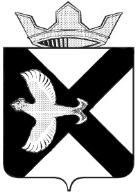 Боровская  поселковая  ДумаР Е Ш Е Н И Е07 ноября  2018 г.							                         № 507п. БоровскийТюменского муниципального районаСтатья 1. Основные характеристики бюджета  муниципального образования поселок Боровский на 2019 год и на плановый период 2020 и 2021 годов.1. Утвердить основные характеристики бюджета муниципального образования поселок Боровский на 2019 год:1) общий объем доходов бюджета муниципального образования поселок Боровский в сумме 47 837,2 тыс. рублей;2) общий объем расходов бюджета муниципального образования поселок Боровский в сумме 49 599 тыс. рублей;3) верхний предел муниципального внутреннего долга муниципального образования поселок Боровский на 1 января 2020 года в сумме 0 тыс. рублей, в том числе верхний предел долга по муниципальным гарантиям в сумме 0 тыс. рублей;4) дефицит бюджета муниципального образования поселок Боровский в сумме 1 761,8 тыс. рублей.2. Утвердить основные характеристики бюджета муниципального образования поселок Боровский на 2020 год и на 2021 год:1) общий объем доходов бюджета муниципального образования поселок Боровский на 2020 год в сумме 50 490,3 тыс. рублей и на 2021 год в сумме 51 216,7 тыс. рублей;2) общий объем расходов бюджета муниципального образования поселок Боровский на 2020 год в сумме 50 490,3 тыс. рублей, в том числе условно утвержденные расходы в сумме 1 230 тыс. рублей, и на 2021 год в сумме 51 216,7 тыс. рублей, в том числе условно утвержденные расходы в сумме 2 494 тыс. рублей;3) верхний предел муниципального внутреннего долга муниципального образования поселок Боровский на 1 января 2021 года в сумме 0 тыс. рублей, в том числе верхний предел долга по муниципальным гарантиям в сумме 0 тыс. рублей, и на 1 января 2022 года в сумме 0 тыс. рублей, в том числе верхний предел долга по муниципальным гарантиям в сумме 0 тыс. рублей;4) дефицит (профицит) бюджета муниципального образования поселок Боровский на 2020 год в сумме 0 тыс. рублей и дефицит (профицит) бюджета муниципального образования поселок Боровский на 2021 год в сумме 0 тыс. рублей.Статья 2. Источники финансирования дефицита бюджета муниципального образования поселок Боровский на 2019 год и на плановый период 2020 и 2021 годов.Утвердить источники финансирования дефицита бюджета на 2019 год по группам, подгруппам и статьям бюджетной классификации согласно приложению 1 к настоящему Решению.Утвердить источники финансирования дефицита бюджета на плановый период 2020 и 2021 годов по группам, подгруппам и статьям бюджетной классификации согласно приложению 2 к настоящему Решению. Статья 3. Доходы бюджета муниципального образования поселок Боровский на 2019 год и на плановый период 2020 и 2021 годов.Учесть поступления межбюджетных трансфертов по группе «Безвозмездные поступления» согласно приложению 3 к настоящему Решению;Утвердить поступления доходов в бюджет муниципального образования поселок Боровский на 2019 год по группам, подгруппам и статьям бюджетной классификации согласно приложению 4 к настоящему Решению;Утвердить поступления доходов в бюджет муниципального образования поселок Боровский на плановый период 2020 и 2021 годов по группам, подгруппам и статьям бюджетной классификации согласно приложению 5 к настоящему Решению.Статья 4. Главные администраторы доходов бюджета и главные администраторы источников финансирования дефицита бюджета муниципального образования поселок Боровский на 2019 год и на плановый период 2020 и 2021 годов.Утвердить перечень главных администраторов доходов бюджета муниципального образования – органов местного самоуправления муниципального образования поселок Боровский на 2019 год и на плановый период 2020 и 2021 годов согласно приложению 6 к настоящему Решению. Утвердить перечень главных администраторов источников финансирования дефицита бюджета муниципального образования поселок Боровский на 2019 и на плановый период 2020 и 2021 годов согласно приложению 7 к настоящему Решению.Статья 5. Бюджетные ассигнования бюджета муниципального образования поселок Боровский на 2019 год и на плановый период 2020 и 2021 годов.1. Утвердить распределение бюджетных ассигнований по разделам и подразделам классификации расходов бюджета муниципального образования поселок Боровский:1) на 2019 год согласно приложению 8 к настоящему Решению;2) на плановый период 2020 и 2021 годов согласно приложению 9 к настоящему Решению.2. Утвердить распределение бюджетных ассигнований по разделам, подразделам, целевым статьям (муниципальным программам муниципального образования поселок Боровский и непрограммным направлениям деятельности), группам и подгруппам видов расходов классификации расходов бюджета муниципального образования поселок Боровский:1) на 2019 год согласно приложению 10 к настоящему Решению;2) на плановый период 2020 и 2021 годов согласно приложению 11 к настоящему Решению.3. Утвердить ведомственную структуру расходов бюджета муниципального образования поселок Боровский по главным распорядителям бюджетных средств, разделам, подразделам, целевым статьям (муниципальным программам муниципального образования поселок Боровский и непрограммным направлениям деятельности), группам и подгруппам видов расходов классификации расходов бюджета муниципального образования поселок Боровский:1) на 2019 год согласно приложению 12 к настоящему Решению;2) на плановый период 2020 и 2021 годов согласно приложению 13 к настоящему Решению.4. Утвердить распределение бюджетных ассигнований по муниципальным программам муниципального образования поселок Боровский:1) на 2019 год согласно приложению 14 к настоящему Решению;2) на плановый период 2019 и 2020 годов согласно приложению 15 к настоящему Решению.5. Утвердить общий объем бюджетных ассигнований на исполнение публичных нормативных обязательств на 2019 год в сумме 0 тыс. рублей, на 2020 год в сумме 0 тыс. рублей и на 2021 год в сумме 0 тыс. рублей.6. Утвердить резервный фонд на 2019 год в сумме 92 тыс. рублей, на 2020 год в сумме 92 тыс. рублей и на 2021 год в сумме 92 тыс. рублей.Статья 6. Особенности использования бюджетных ассигнований бюджета муниципального образования поселок Боровский. Учесть, что в составе расходов бюджета муниципального образования поселок Боровский по разделу «Социальная политика» предусмотрены средства на выплату пенсии за выслугу лет лицам, замещавшим должности муниципальной службы (муниципальные должности) муниципального образования поселок Боровский.Максимальный размер выплаты установленной пенсии за выслугу лет лицам, замещавшим должности муниципальной службы (муниципальные должности) муниципального образования поселок Боровский на 2019 год и на плановый период 2020 и 2021 годов составляет 5000 рублей в месяц. Размер пенсии за выслугу лет не может быть менее 3000 рублей. Учесть, что в составе расходов бюджета муниципального образования поселок Боровский по разделу «Мобилизационная и вневойсковая подготовка» предусмотрены средства на выполнение полномочия Российской Федерации по осуществлению воинского учета на территориях, где отсутствуют структурные подразделения военных комиссариатов, исходя из суммы затрат на содержание одного военно-учетного работника органа местного самоуправления и количества военно-учетных работников.Количество военно-учетных работников, осуществляющих ведение первичного воинского учета граждан, определяется с учетом следующих норм:а) 0,2 единицы при наличии на воинском учете до 200 граждан;б) 0,3 единицы при наличии на воинском учете от 200 до 300 граждан;в) 0,4 единицы при наличии на воинском учете от 300 до 400 граждан;г) 0,5 единицы при наличии на воинском учете от 400 до 500 граждан;д) 1 освобожденный работник при наличии на воинском учете от 500 до 1000 граждан;е) 1 освобожденный работник на каждую последующую 1000 граждан, состоящих на воинском учете.Установить, что органы местного самоуправления муниципального образования поселок Боровский имеют право дополнительно использовать собственные материальные ресурсы и финансовые средства для осуществления переданных им отдельных государственных полномочий, в случаях и порядке, предусмотренных администрацией муниципального образования поселок Боровский по согласованию с Боровской поселковой Думой».Статья 7. Межбюджетные трансферты.Утвердить объем и распределение в составе бюджета муниципального образования поселок Боровский иных межбюджетных трансфертов, передаваемых в бюджет Тюменского муниципального района в соответствии с заключенным Соглашением «О передаче администрацией муниципального образования поселок Боровский осуществления части своих полномочий по вопросам местного значения Администрации Тюменского муниципального района» согласно приложению 16 к настоящему Решению.Статья 8. Муниципальные внутренние заимствования муниципального образования поселок Боровский.	Утвердить Программу муниципальных внутренних заимствований муниципального образования поселок Боровский: на 2019 год согласно приложению 17 к настоящему Решению; на плановый период 2020 и 2021 годов согласно приложению 18 к настоящему Решению.Статья 9. Предоставление муниципальных гарантий муниципального образования поселок Боровский.Утвердить Программу муниципальных гарантий муниципального образования поселок Боровский на 2019 год и на плановый период 2020 и 2021 годов согласно приложению 19 к настоящему Решению.Порядок предоставления муниципальных гарантий определяется администрацией муниципального образования поселок Боровский.Статья 10. Особенности исполнения бюджета муниципального образования поселок Боровский.1. Установить следующие основания для внесения изменений в показатели сводной бюджетной росписи бюджета муниципального образования поселок Боровский без внесения изменений в решение о бюджете:1) изменение функций и полномочий главных распорядителей бюджетных средств, а также в связи с передачей муниципального имущества;2) исполнение судебных актов, предусматривающих обращение взыскания на средства местного бюджета;3) использование в текущем году экономии бюджетных ассигнований, направляемых на оказание государственных услуг, реализацию государственных функций;4) изменение бюджетной классификации расходов бюджетов;5) перераспределение бюджетных ассигнований в связи с внесением изменений в муниципальные программы;6) увеличение бюджетных ассигнований на сумму остатков средств субсидий и иных межбюджетных трансфертов от других бюджетов бюджетной системы, имеющих целевое назначение, прошлых лет, в связи с поступлением указанных средств в доход местного бюджета;	7) увеличение бюджетных ассигнований текущего финансового года на оплату заключенных муниципальных контрактов на поставку товаров, выполнение работ, оказание услуг, подлежавших в соответствии с условиями этих муниципальных контрактов оплате в отчетном финансовом году, в объеме, не превышающем остатка не использованных на начало текущего финансового года бюджетных ассигнований на исполнение указанных муниципальных контрактов в соответствии с требованиями, установленными Бюджетным кодексом Российской Федерации;8) увеличение бюджетных ассигнований на сумму предоставления субсидий, субвенций, иных межбюджетных трансфертов, имеющих целевое назначение, и безвозмездных поступлений от физических и юридических лиц сверх объемов, утвержденных Решением о бюджете, а также в случае сокращения (возврата при отсутствии потребности) указанных межбюджетных трансфертов;9) перераспределение бюджетных ассигнований между текущим финансовым годом и плановым периодом.2. Средства в валюте Российской Федерации, поступающие во временное распоряжение получателей средств бюджета муниципального образования поселок Боровский, учитываются в установленном порядке на лицевых счетах, открытых им в финансовом органе муниципального образования поселок Боровский.3. Установить, что методическое и программно-техническое сопровождение бюджетного процесса, организованного муниципальным образованием поселок Боровский, может осуществляться Финансово-казначейским управлением по Тюменскому району Департамента финансов Тюменской области на основании соглашений, заключенных в соответствии с требованиями бюджетного законодательства.4. Установить, что наряду с органами муниципального финансового контроля главные распорядители, распорядители бюджетных средств обеспечивают контроль подведомственных организаций и получателей бюджетных средств в части эффективного и целевого использования средств бюджета муниципального образования поселок Боровский, своевременного их возврата, предоставления отчетности.Статья 11. Вступление в силу настоящего Решения.Настоящее Решение вступает в силу с 1 января 2019 года.Глава муниципального образования                                                    С.В.СычеваПредседатель Думы                                                                                  А.А.КвинтПриложение 1
к Решению Боровской поселковой Думы 
от 07 ноября 2018 № 507_ИСТОЧНИКИ ФИНАНСИРОВАНИЯ ДЕФИЦИТА БЮДЖЕТА МУНИЦИПАЛЬНОГО ОБРАЗОВАНИЯ ПОСЕЛОК БОРОВСКИЙ НА 2019 ГОД ПО ГРУППАМ, ПОДГРУППАМ И СТАТЬЯМ БЮДЖЕТНОЙ КЛАССИФИКАЦИИПриложение 2 
к Решению Боровской поселковой Думы 
от 07 ноября 2018 № 507ИСТОЧНИКИ ФИНАНСИРОВАНИЯ ДЕФИЦИТА БЮДЖЕТА МУНИЦИПАЛЬНОГО ОБРАЗОВАНИЯ ПОСЕЛОК БОРОВСКИЙ НА ПЛАНОВЫЙ ПЕРИОД 2020 И 2021 ГОДОВ ПО ГРУППАМ, ПОДГРУППАМ И СТАТЬЯМ БЮДЖЕТНОЙ КЛАССИФИКАЦИИ (тыс. руб.)Приложение 3
к Решению Боровской поселковой Думы 
от 07 ноября 2018 № 507МЕЖБЮДЖЕТНЫЕ ТРАНСФЕРТЫ ПО ГРУППЕ «БЕЗВОЗМЕЗДНЫЕ ПОСТУПЛЕНИЯ» В БЮДЖЕТ МУНИЦИПАЛЬНОГО ОБРАЗОВАНИЯ ПОСЕЛОК БОРОВСКИЙ НА 2019 ГОД И НА ПЛАНОВЫЙ ПЕРИОД 2020 И 2021 ГОДОВ(тыс. руб.)Приложение 4
к Решению Боровской поселковой Думы 
от 07 ноября 2018 № 507ДОХОДЫ БЮДЖЕТА МУНИЦИПАЛЬНОГО ОБРАЗОВАНИЯ ПОСЕЛОК БОРОВСКИЙ НА 2019 ГОД ПО ГРУППАМ, ПОДГРУППАМ И СТАТЬЯМ БЮДЖЕТНОЙ КЛАССИФИКАЦИИПриложение 5
к Решению Боровской поселковой Думы 
от 07 ноября 2018 № 507ДОХОДЫ БЮДЖЕТА МУНИЦИПАЛЬНОГО ОБРАЗОВАНИЯ ПОСЕЛОК БОРОВСКИЙ НА ПЛАНОВЫЙ ПЕРИОД 2020 И 2021 ГОДОВ ПО ГРУППАМ, ПОДГРУППАМ И СТАТЬЯМ БЮДЖЕТНОЙ КЛАССИФИКАЦИИ (тыс. руб.)Приложение 6
к Решению Боровской поселковой Думы 
от 7 ноября 2018 № 507_ПЕРЕЧЕНЬ ГЛАВНЫХ АДМИНИСТРАТОРОВ ДОХОДОВ БЮДЖЕТА МУНИЦИПАЛЬНОГО ОБРАЗОВАНИЯ ПОСЕЛОК БОРОВСКИЙ – ОРГАНОВ МЕСТНОГО САМОУПРАВЛЕНИЯ МУНИЦИПАЛЬНОГО ОБРАЗОВАНИЯ ПОСЕЛОК БОРОВСКИЙ НА 2019 ГОД И НА ПЛАНОВЫЙ ПРЕИОД 2020 И 2021 ГОДОВ<*> Администрирование поступлений по всем подвидам соответствующего вида доходов осуществляется главным администратором, указанным в группировочном коде бюджетной классификации.Приложение 7
к Решению Боровской поселковой Думы 
от 07  ноября 2018 № 507ПЕРЕЧЕНЬ ГЛАВНЫХ АДМИНИСТРАТОРОВ ИСТОЧНИКОВ ФИНАНСИРОВАНИЯ ДЕФИЦИТА БЮДЖЕТА МУНИЦИПАЛЬНОГО ОБРАЗОВАНИЯ ПОСЕЛОК БОРОВСКИЙ НА 2019 ГОД И НА ПЛАНОВЫЙ ПЕРИОД 2020 И 2021 ГОДОВПриложение 8
к Решению Боровской поселковой Думы 
от 07 ноября 2018 № 507РАСПРЕДЕЛЕНИЕ БЮДЖЕТНЫХ АССИГНОВАНИЙ ПО РАЗДЕЛАМ И ПОДРАЗДЕЛАМ КЛАССИФИКАЦИИ РАСХОДОВ БЮДЖЕТА МУНИЦИПАЛЬНОГО ОБРАЗОВАНИЯ ПОСЕЛОК БОРОВСКИЙ НА 2019 ГОД.Приложение 9
к Решению Боровской поселковой Думы 
от 07 ноября 2018 № 507РАСПРЕДЕЛЕНИЕ БЮДЖЕТНЫХ АССИГНОВАНИЙ ПО РАЗДЕЛАМ И ПОДРАЗДЕЛАМ КЛАССИФИКАЦИИ РАСХОДОВ БЮДЖЕТА МУНИЦИПАЛЬНОГО ОБРАЗОВАНИЯ ПОСЕЛОК БОРОВСКИЙ НА ПЛАНОВЫЙ ПЕРИОД 2020 И 2021 ГОДОВПриложение 10
к Решению Боровской поселковой Думы 
от 07 ноября 2018 № 507РАСПРЕДЕЛЕНИЕ БЮДЖЕТНЫХ АССИГНОВАНИЙ ПО РАЗДЕЛАМ, ПОДРАЗДЕЛАМ, ЦЕЛЕВЫМ СТАТЬЯМ (МУНИЦИПАЛЬНЫМ ПРОГРАММАМ МУНИЦИПАЛЬНОГО ОБРАЗОВАНИЯ ПОСЕЛОК БОРОВСКИЙ И НЕПРОГРАММНЫМ НАПРАВЛЕНИЯМ ДЕЯТЕЛЬНОСТИ), ГРУППАМ И ПОДГРУППАМ ВИДОВ РАСХОДОВ КЛАССИФИКАЦИИ РАСХОДОВ БЮДЖЕТА МУНИЦИПАЛЬНОГО ОБРАЗОВАНИЯ ПОСЕЛОК БОРОВСКИЙ НА 2019 ГОДПриложение 11
к Решению Боровской поселковой Думы 
от 07 ноября 2018 №507 РАСПРЕДЕЛЕНИЕ БЮДЖЕТНЫХ АССИГНОВАНИЙ ПО РАЗДЕЛАМ, ПОДРАЗДЕЛАМ, ЦЕЛЕВЫМ СТАТЬЯМ (МУНИЦИПАЛЬНЫМ ПРОГРАММАМ МУНИЦИПАЛЬНОГО ОБРАЗОВАНИЯ ПОСЕЛОК БОРОВСКИЙ И НЕПРОГРАММНЫМ НАПРАВЛЕНИЯМ ДЕЯТЕЛЬНОСТИ), ГРУППАМ И ПОДГРУППАМ ВИДОВ РАСХОДОВ КЛАССИФИКАЦИИ РАСХОДОВ БЮДЖЕТА МУНИЦИПАЛЬНОГО ОБРАЗОВАНИЯ ПОСЕЛОК БОРОВСКИЙ НА ПЛАНОВЫЙ ПЕРИОД 2019 И 2020 ГОДОВ (тыс.руб)Приложение 12
к Решению Боровской поселковой Думы 
от 07 ноября 2018 № 507ВЕДОМСТВЕННАЯ СТРУКТУРА РАСХОДОВ БЮДЖЕТА МУНИЦИПАЛЬНОГО ОБРАЗОВАНИЯ ПОСЕЛОК БОРОВСКИЙ ПО ГЛАВНЫМ РАСПОРЯДИТЕЛЯМ БЮДЖЕТНЫХ СРЕДСТВ, РАЗДЕЛАМ, ПОДРАЗДЕЛАМ, ЦЕЛЕВЫМ СТАТЬЯМ (МУНИЦИПАЛЬНЫМ ПРОГРАММАМ МУНИЦИПАЛЬНОГО ОБРАЗОВАНИЯ И НЕПРОГРАММНЫМ НАПРАВЛЕНИЯМ ДЕЯТЕЛЬНОСТИ), ГРУППАМ И ПОДГРУППАМ ВИДОВ РАСХОДОВ КЛАССИФИКАЦИИ РАСХОДОВ БЮДЖЕТА МУНИЦИПАЛЬНОГО ОБРАЗОВАНИЯ ПОСЕЛОК БОРОВСКИЙ НА 2019 ГОД.Приложение 13
к Решению Боровской поселковой Думы 
от 07 ноября 2018 № 507ВЕДОМСТВЕННАЯ СТРУКТУРА РАСХОДОВ БЮДЖЕТА МУНИЦИПАЛЬНОГО ОБРАЗОВАНИЯ ПОСЕЛОК БОРОВСКИЙ ПО ГЛАВНЫМ РАСПОРЯДИТЕЛЯМ БЮДЖЕТНЫХ СРЕДСТВ, РАЗДЕЛАМ, ПОДРАЗДЕЛАМ, ЦЕЛЕВЫМ СТАТЬЯМ (МУНИЦИПАЛЬНЫМ ПРОГРАММАМ МУНИЦИПАЛЬНОГО ОБРАЗОВАНИЯ ПОСЕЛОК БОРОВСКИЙ И НЕПРОГРАММНЫМ НАПРАВЛЕНИЯМ ДЕЯТЕЛЬНОСТИ), ГРУППАМ И ПОДГРУППАМ ВИДОВ РАСХОДОВ КЛАССИФИКАЦИИ РАСХОДОВ БЮДЖЕТА МУНИЦИПАЛЬНОГО ОБРАЗОВАНИЯ ПОСЕЛОК БОРОВСКИЙ НА ПЛАНОВЫЙ ПЕРИОД 2019 И 2020 ГОДОВ ГОД.(тыс.руб)Приложение 14
к Решению Боровской поселковой Думы 
от 07 ноября 2018 № 507РАСПРЕДЕЛЕНИЕ БЮДЖЕТНЫХ АССИГНОВАНИЙ ПО МУНИЦИПАЛЬНЫМ ПРОГРАММАМ МУНИЦИПАЛЬНОГО ОБРАЗОВАНИЯ ПОСЕЛОК БОРОВСКИЙ НА 2019 ГОДПриложение 15
к Решению Боровской поселковой Думы 
от 07 ноября 2018 № 507РАСПРЕДЕЛЕНИЕ БЮДЖЕТНЫХ АССИГНОВАНИЙ ПО МУНИЦИПАЛЬНЫМ ПРОГРАММАМ МУНИЦИПАЛЬНОГО ОБРАЗОВАНИЯ ПОСЕЛОК БОРОВСКИЙ НА ПЛАНОВЫЙ ПЕРИОД 2020 И 2021 ГОДОВтыс. руб.Приложение 16
к Решению Боровской поселковой Думы 
от 07 ноября 2018 № 507РАСПРЕДЕЛЕНИЕ И ОБЪЕМ ИНЫХ МЕЖБЮДЖЕТНЫХ ТРАНСФЕРТОВ, ПЕРЕДАВАЕМЫХ В БЮДЖЕТ МУНИЦИПАЛЬНОГО ОБРАЗОВАНИЯ НА 2019 ГОД НА ПЛАНОВЫЙ ПЕРИОД 2020 И 2021 ГОДОВ(тыс.руб.)Приложение 17
к Решению Боровской поселковой Думы 
от 07 ноября 2018 № 507ПРОГРАММА МУНИЦИПАЛЬНЫХ ВНУТРЕННИХ ЗАИМСТВОВАНИЙМУНИЦИПАЛЬНОГО ОБРАЗОВАНИЯ ПОСЕЛОК БОРОВСКИЙ НА 2019 ГОДПриложение 18
к Решению Боровской поселковой Думы 
от 07 ноября 2018 № 507ПРОГРАММА МУНИЦИПАЛЬНЫХ ВНУТРЕННИХ ЗАИМСТВОВАНИЙМУНИЦИПАЛЬНОГО ОБРАЗОВАНИЯ ПОСЕЛОК БОРОВСКИЙНА ПЛАНОВЫЙ ПЕРИОД 2020 и 2021 ГОДОВ											 (тыс. руб.)Приложение 19
к Решению Боровской поселковой Думы 
от 07 ноября 2018 № 507ПРОГРАММА МУНИЦИЛЬНЫХ ГАРАНТИЙМУНИЦИПАЛЬНОГО ОБРАЗОВАНИЯ ПОСЕЛОК БОРОВСКИЙНА 2019 ГОД И НА ПЛАНОВЫЙ ПЕРИОД 2020 и 2021 ГОДОВ1.Перечень подлежащих предоставлению муниципальных гарантий муниципального образования поселок Боровский2.Общий объем бюджетных ассигнований на исполнение муниципальных гарантий муниципального образования поселок БоровскийОб утверждении проекта бюджета муниципального образования поселок Боровский на 2019 год и на плановый период 2020 и 2021 годов Наименование источникаКод бюджетной классификацииСумма, тыс. руб.Источники внутреннего финансирования дефицитов бюджетов066 01 00 00 00 00 0000 000-1 761,8Изменение остатков средств на счетах по учету средств бюджета066 01 05 00 00 00 0000 0001 761,8Увеличение остатков средств бюджетов066 01 05 00 00 00 0000 50047 837,2Увеличение прочих остатков денежных средств бюджетов сельских поселений066 01 05 02 01 10 0000 51047 837,2Уменьшение остатков средств бюджетов066 01 05 00 00 00 0000 60049 599Уменьшение прочих остатков денежных средств бюджетов сельских поселений066 01 05 02 01 10 0000 61049 599Наименование источникаКод бюджетной классификацииПлановый периодПлановый периодНаименование источникаКод бюджетной классификации2020 год2021 год ИСТОЧНИКИ ВНУТРЕННЕГО ФИНАНСИРОВАНИЯ ДЕФИЦИТОВ БЮДЖЕТОВ066 01 00 00 00 00 0000 00000Изменение остатков средств на счетах по учету средств бюджетов066 01 05 00 00 00 0000 00000Увеличение остатков средств бюджетов066 01 05 00 00 00 0000 50050 490,351216,7Увеличение прочих остатков денежных средств бюджетов сельских поселений066 01 05 02 01 10 0000 51050 490,351216,7Уменьшение остатков средств бюджетов066 01 05 00 00 00 0000 60050 490,351216,7Уменьшение прочих остатков денежных средств бюджетов сельских поселений066 01 05 02 01 10 0000 61050 490,351216,7Наименование поступленийКод бюджетной классификации2019 годПлановый периодПлановый периодНаименование поступленийКод бюджетной классификации2019 год2020 год 2021 год БЕЗВОЗМЕЗДНЫЕ ПОСТУПЛЕНИЯ2 00 00000 00 0000 000195562085120014БЕЗВОЗМЕЗДНЫЕ ПОСТУПЛЕНИЯ ОТ ДРУГИХ БЮДЖЕТОВ БЮДЖЕТНОЙ СИСТЕМЫ РОССИЙСКОЙ ФЕДЕРАЦИИ2 02 00000 00 0000 000195562085120014Дотации бюджетам субъектов Российской Федерации и муниципальных образований2 02 10000 00 0000 151401401401Дотации бюджетам сельских поселений на выравнивание бюджетной обеспеченности2 02 15001 10 0000 151401401401Субвенции бюджетам субъектов Российской Федерации и муниципальных образований2 02 30000 00 0000 151106910791112Субвенции бюджетам сельских поселений на осуществление первичного воинского учета на территориях, где отсутствуют военные комиссариаты2 02 35118 10 0000 151106910791112Иные межбюджетные трансферты2 02 40000 00 0000 151180861937118501Межбюджетные трансферты, передаваемые бюджетам сельских поселений из бюджетов муниципальных районов на осуществление части полномочий по решению вопросов местного значения в соответствии с заключенными соглашениями2 02 40014 10 0000 151179206233Прочие межбюджетные трансферты, передаваемые бюджетам сельских поселений2 02 49999 10 0000 151179071916518268Наименование доходаКод бюджетной классификацииСумма, тыс. руб.123НАЛОГОВЫЕ И НЕНАЛОГОВЫЕ ДОХОДЫ1 00 00000 00 0000 00028 281,2НАЛОГИ НА ПРИБЫЛЬ, ДОХОДЫ1 01 00000 00 0000 0005 248Налог на доходы физических лиц1 01 02000 01 0000 1105 248НАЛОГИ НА СОВОКУПНЫЙ ДОХОД1 05 00000 00 0000 0005Единый сельскохозяйственный налог1 05 03000 01 0000 1105НАЛОГИ НА ИМУЩЕСТВО1 06 00000 00 0000 00019 779,2Налог на имущество физических лиц1 06 01000 00 0000 1102 279Земельный налог1 06 06000 00 0000 11017 500,2ДОХОДЫ ОТ ИСПОЛЬЗОВАНИЯ ИМУЩЕСТВА, НАХОДЯЩЕГОСЯ В ГОСУДАРСТВЕННОЙ И МУНИЦИПАЛЬНОЙ СОБСТВЕННОСТИ1 11 00000 00 0000 0003 009Доходы, получаемые в виде арендной либо иной платы за передачу в возмездное пользование государственного и муниципального имущества (за исключением имущества бюджетных и автономных учреждений, а также имущества государственных и муниципальных унитарных предприятий, в том числе казенных)1 11 05000 00 0000 1202 735Прочие доходы от использования имущества и прав, находящихся в государственной и муниципальной собственности (за исключением имущества бюджетных и автономных учреждений, а также имущества государственных и муниципальных унитарных предприятий, в том числе казенных)1 11 09000 00 0000 120274ДОХОДЫ ОТ ОКАЗАНИЯ ПЛАТНЫХ УСЛУГ (РАБОТ) И КОМПЕНСАЦИИ ЗАТРАТ ГОСУДАРСТВА1 13 00000 00 0000 000229Доходы от оказания платных услуг (работ)1 13 01000 00 0000 13037Доходы от компенсации затрат государства1 13 02000 00 0000 130192ПРОЧИЕ НЕНАЛОГОВЫЕ ДОХОДЫ1 17 00000 00 0000 00011Прочие неналоговые доходы бюджетов сельских поселений1 17 05000 00 0000 18011Наименование доходаКод бюджетной классификацииПлановый периодПлановый периодНаименование доходаКод бюджетной классификации202020211234НАЛОГОВЫЕ И НЕНАЛОГОВЫЕ ДОХОДЫ1 00 00000 00 0000 00029639,331202,7НАЛОГИ НА ПРИБЫЛЬ, ДОХОДЫ1 01 00000 00 0000 0005410,45634,5Налог на доходы физических лиц1 01 02000 01 0000 1105410,45634,5НАЛОГИ НА СОВОКУПНЫЙ ДОХОД1 05 00000 00 0000 0005,15,4Единый сельскохозяйственный налог1 05 03000 01 0000 1105,15,4НАЛОГИ НА ИМУЩЕСТВО1 06 00000 00 0000 00020842,822044,8Налог на имущество физических лиц1 06 01000 00 0000 1103342,84544,8Земельный налог1 06 06000 00 0000 1101750017500ДОХОДЫ ОТ ИСПОЛЬЗОВАНИЯ ИМУЩЕСТВА, НАХОДЯЩЕГОСЯ В ГОСУДАРСТВЕННОЙ И МУНИЦИПАЛЬНОЙ СОБСТВЕННОСТИ1 11 00000 00 0000 00031233246Доходы, получаемые в виде арендной либо иной платы за передачу в возмездное пользование государственного и муниципального имущества (за исключением имущества бюджетных и автономных учреждений, а также имущества государственных и муниципальных унитарных предприятий, в том числе казенных)1 11 05000 00 0000 12028382950Прочие доходы от использования имущества и прав, находящихся в государственной и муниципальной собственности (за исключением имущества бюджетных и автономных учреждений, а также имущества государственных и муниципальных унитарных предприятий, в том числе казенных)1 11 09000 00 0000 120285296ДОХОДЫ ОТ ОКАЗАНИЯ ПЛАТНЫХ УСЛУГ (РАБОТ) И КОМПЕНСАЦИИ ЗАТРАТ ГОСУДАРСТВА1 13 00000 00 0000 000246260Доходы от оказания платных услуг (работ)1 13 01000 00 0000 1304244Доходы от компенсации затрат государства1 13 02000 00 0000 130204216ПРОЧИЕ НЕНАЛОГОВЫЕ ДОХОДЫ1 17 00000 00 0000 0001212Прочие неналоговые доходы бюджетов сельских поселений1 17 05000 00 0000 1801212Код бюджетной классификацииКод бюджетной классификацииНаименование главного администратора Администрация муниципального образования поселок БоровскийАдминистрация муниципального образования поселок БоровскийАдминистрация муниципального образования поселок Боровский066 1 08 07175 01 0000 110Государственная пошлина за выдачу органом местного самоуправления поселения специального разрешения на движение по автомобильным дорогам транспортных средств, осуществляющих перевозки опасных, тяжеловесных и (или) крупногабаритных грузов, зачисляемая в бюджеты поселенийГосударственная пошлина за выдачу органом местного самоуправления поселения специального разрешения на движение по автомобильным дорогам транспортных средств, осуществляющих перевозки опасных, тяжеловесных и (или) крупногабаритных грузов, зачисляемая в бюджеты поселений066 1 11 05025 10 0000 120Доходы, получаемые в виде арендной платы, а также средства от продажи права на заключение договоров аренды за земли, находящиеся в собственности сельских поселений (за исключением земельных участков муниципальных бюджетных и автономных учреждений)Доходы, получаемые в виде арендной платы, а также средства от продажи права на заключение договоров аренды за земли, находящиеся в собственности сельских поселений (за исключением земельных участков муниципальных бюджетных и автономных учреждений)066 1 11 05075 10 0000 120Доходы от сдачи в аренду имущества, составляющего казну сельских поселений (за исключением земельных участков)Доходы от сдачи в аренду имущества, составляющего казну сельских поселений (за исключением земельных участков)066 1 11 05325 10 0000 120Плата по соглашениям об установлении сервитута, заключенным органами местного самоуправления сельских поселений, государственными или муниципальными предприятиями либо государственными или муниципальными учреждениями в отношении земельных участков, находящихся в собственности сельских поселенийПлата по соглашениям об установлении сервитута, заключенным органами местного самоуправления сельских поселений, государственными или муниципальными предприятиями либо государственными или муниципальными учреждениями в отношении земельных участков, находящихся в собственности сельских поселений0661 11 09035 10 0000 120Доходы от эксплуатации и использования имущества автомобильных дорог, находящихся в собственности сельских поселенийДоходы от эксплуатации и использования имущества автомобильных дорог, находящихся в собственности сельских поселений066 1 11 09045 10 0000 120Прочие поступления от использования имущества, находящегося в собственности сельских поселений (за исключением имущества муниципальных бюджетных и автономных учреждений, а также имущества муниципальных унитарных предприятий, в том числе казенных)Прочие поступления от использования имущества, находящегося в собственности сельских поселений (за исключением имущества муниципальных бюджетных и автономных учреждений, а также имущества муниципальных унитарных предприятий, в том числе казенных)066 1 13 01995 10 0000 130Прочие доходы от оказания платных услуг (работ) получателями средств бюджетов сельских поселенийПрочие доходы от оказания платных услуг (работ) получателями средств бюджетов сельских поселений066 1 13 02065 10 0000 130Доходы, поступающие в порядке возмещения расходов, понесенных в связи с эксплуатацией имущества сельских поселенийДоходы, поступающие в порядке возмещения расходов, понесенных в связи с эксплуатацией имущества сельских поселений066 1 13 02995 10 0000 130Прочие доходы от компенсации затрат бюджетов сельских поселенийПрочие доходы от компенсации затрат бюджетов сельских поселений066 1 14 02053 10 0000 410Доходы от реализации иного имущества, находящегося в собственности сельских поселений (за исключением имущества муниципальных бюджетных и автономных учреждений, а также имущества муниципальных унитарных предприятий, в том числе казенных), в части реализации основных средств по указанному имуществуДоходы от реализации иного имущества, находящегося в собственности сельских поселений (за исключением имущества муниципальных бюджетных и автономных учреждений, а также имущества муниципальных унитарных предприятий, в том числе казенных), в части реализации основных средств по указанному имуществу066 1 14 02053 10 0000 440Доходы от реализации иного имущества, находящегося в собственности сельских поселений (за исключением имущества муниципальных бюджетных и автономных учреждений, а также имущества муниципальных унитарных предприятий, в том числе казенных), в части реализации материальных запасов по указанному имуществуДоходы от реализации иного имущества, находящегося в собственности сельских поселений (за исключением имущества муниципальных бюджетных и автономных учреждений, а также имущества муниципальных унитарных предприятий, в том числе казенных), в части реализации материальных запасов по указанному имуществу066 1 14 03050 10 0000 410Средства от распоряжения и реализации конфискованного и иного имущества, обращенного в доходы сельских поселений (в части реализации основных средств по указанному имуществу)Средства от распоряжения и реализации конфискованного и иного имущества, обращенного в доходы сельских поселений (в части реализации основных средств по указанному имуществу)066 1 14 03050 10 0000 440Средства от распоряжения и реализации конфискованного и иного имущества, обращенного в доходы сельских поселений (в части реализации материальных запасов по указанному имуществу)Средства от распоряжения и реализации конфискованного и иного имущества, обращенного в доходы сельских поселений (в части реализации материальных запасов по указанному имуществу)066 1 14 06025 10 0000 430Доходы от продажи земельных участков, находящихся в собственности сельских поселений (за исключением земельных участков муниципальных бюджетных и автономных учреждений)Доходы от продажи земельных участков, находящихся в собственности сельских поселений (за исключением земельных участков муниципальных бюджетных и автономных учреждений)066 1 16 18050 10 0000 140Денежные взыскания (штрафы) за нарушение бюджетного законодательства (в части бюджетов сельских поселений)Денежные взыскания (штрафы) за нарушение бюджетного законодательства (в части бюджетов сельских поселений)066 1 16 21050 10 0000 140Денежные взыскания (штрафы) и иные суммы, взыскиваемые с лиц, виновных в совершении преступлений, и в возмещение ущерба имуществу, зачисляемые в бюджеты сельских поселенийДенежные взыскания (штрафы) и иные суммы, взыскиваемые с лиц, виновных в совершении преступлений, и в возмещение ущерба имуществу, зачисляемые в бюджеты сельских поселений066 1 16 25085 10 0000 140Денежные взыскания (штрафы) за нарушение водного законодательства, установленное на водных объектах, находящихся в собственности сельских поселенийДенежные взыскания (штрафы) за нарушение водного законодательства, установленное на водных объектах, находящихся в собственности сельских поселений066 1 16 33050 10 0000 140Денежные взыскания (штрафы) за нарушение законодательства Российской Федерации о контрактной системе в сфере закупок товаров, работ и услуг для обеспечения государственных и муниципальных нужд сельских поселенийДенежные взыскания (штрафы) за нарушение законодательства Российской Федерации о контрактной системе в сфере закупок товаров, работ и услуг для обеспечения государственных и муниципальных нужд сельских поселений066 1 16 90050 10 0000 140Прочие поступления от денежных взысканий (штрафов) и иных сумм в возмещение ущерба, зачисляемые в бюджеты сельских поселенийПрочие поступления от денежных взысканий (штрафов) и иных сумм в возмещение ущерба, зачисляемые в бюджеты сельских поселений066 1 17 01050 10 0000 180Невыясненные поступления, зачисляемые в бюджеты сельских поселенийНевыясненные поступления, зачисляемые в бюджеты сельских поселений066 1 17 02020 10 0000 180Возмещение потерь сельскохозяйственного производства, связанных с изъятием сельскохозяйственных угодий, расположенных на территориях сельских поселений (по обязательствам, возникшим до 1 января 2008 года)Возмещение потерь сельскохозяйственного производства, связанных с изъятием сельскохозяйственных угодий, расположенных на территориях сельских поселений (по обязательствам, возникшим до 1 января 2008 года)066 1 17 05050 10 0000 180Прочие неналоговые доходы бюджетов сельских поселенийПрочие неналоговые доходы бюджетов сельских поселений066 2 02 15001 10 0000 151Дотации бюджетам сельских поселений на выравнивание бюджетной обеспеченностиДотации бюджетам сельских поселений на выравнивание бюджетной обеспеченности066 2 02 35118 10 0000 151Субвенции бюджетам сельских поселений на осуществление первичного воинского учета на территориях, где отсутствуют военные комиссариатыСубвенции бюджетам сельских поселений на осуществление первичного воинского учета на территориях, где отсутствуют военные комиссариаты066 2 02 40014 10 0000 151Межбюджетные трансферты, передаваемые бюджетам сельских поселений из бюджетов муниципальных районов на осуществление части полномочий по решению вопросов местного значения в соответствии с заключенными соглашениямиМежбюджетные трансферты, передаваемые бюджетам сельских поселений из бюджетов муниципальных районов на осуществление части полномочий по решению вопросов местного значения в соответствии с заключенными соглашениями066 2 02 49999 10 0000 151Прочие межбюджетные трансферты, передаваемые бюджетам сельских поселенийПрочие межбюджетные трансферты, передаваемые бюджетам сельских поселений066 2 08 05000 10 0000 180Перечисления из бюджетов сельских поселений (в бюджеты поселений) для осуществления возврата (зачета) излишне уплаченных или излишне взысканных сумм налогов, сборов и иных платежей, а также сумм процентов за несвоевременное осуществление такого возврата и процентов, начисленных на излишне взысканные суммыПеречисления из бюджетов сельских поселений (в бюджеты поселений) для осуществления возврата (зачета) излишне уплаченных или излишне взысканных сумм налогов, сборов и иных платежей, а также сумм процентов за несвоевременное осуществление такого возврата и процентов, начисленных на излишне взысканные суммы066 2 18 60010 10 0000 151Доходы бюджетов сельских поселений от возврата остатков субсидий, субвенций и иных межбюджетных трансфертов, имеющих целевое назначение, прошлых лет из бюджетов муниципальных районовДоходы бюджетов сельских поселений от возврата остатков субсидий, субвенций и иных межбюджетных трансфертов, имеющих целевое назначение, прошлых лет из бюджетов муниципальных районов066 2 18 05020 10 0000 180Доходы бюджетов сельских поселений от возврата автономными учреждениями остатков субсидий прошлых летДоходы бюджетов сельских поселений от возврата автономными учреждениями остатков субсидий прошлых лет066 2 19 60010 10 0000 151Возврат прочих остатков субсидий, субвенций и иных межбюджетных трансфертов, имеющих целевое назначение, прошлых лет из бюджетов сельских поселенийВозврат прочих остатков субсидий, субвенций и иных межбюджетных трансфертов, имеющих целевое назначение, прошлых лет из бюджетов сельских поселений Код бюджетной классификацииНаименование главного администратора Администрация муниципального образования поселок БоровскийАдминистрация муниципального образования поселок Боровский066 01 05 02 01 10 0000 510Увеличение прочих остатков денежных средств бюджетов сельских поселений066 01 05 02 01 10 0000 610Уменьшение прочих остатков денежных средств бюджетов сельских поселенийНаименованиеРзПРСумма, тыс. руб.Общегосударственные вопросы010017041Функционирование высшего должностного лица субъекта Российской Федерации и муниципального образования01021900Функционирование Правительства Российской Федерации, высших исполнительных органов государственной власти субъектов Российской Федерации, местных администраций010412357Обеспечение деятельности финансовых, налоговых и таможенных органов и органов финансового (финансово-бюджетного) надзора010616Резервные фонды011192Другие общегосударственные вопросы01132676Национальная оборона02001681Мобилизационная и вневойсковая подготовка02031681Национальная безопасность и правоохранительная деятельность03002555Защита населения и территории от чрезвычайных ситуаций природного и техногенного характера, гражданская оборона030948Обеспечение пожарной безопасности03101858Другие вопросы в области национальной безопасности и правоохранительной деятельности0314649Национальная экономика04003481Общеэкономические вопросы0401190Дорожное хозяйство (дорожные фонды)04093291Жилищно-коммунальное хозяйство050014611Жилищное хозяйство0501628Коммунальное хозяйство050233Благоустройство050313950Образование0700102Молодежная политика0707102Культура, кинематография08002027Культура08012027Социальная политика1000360Пенсионное обеспечение1001360Физическая культура и спорт11007741Массовый спорт11027741Всего расходов49599(тыс. руб.)(тыс. руб.)(тыс. руб.)(тыс. руб.)(тыс. руб.)(тыс. руб.)НаименованиеРзПРПлановый периодПлановый периодНаименованиеРзПР2020 год2021 годОбщегосударственные вопросы010016126,315093,7Функционирование высшего должностного лица субъекта Российской Федерации и муниципального образования010219841984Функционирование Правительства Российской Федерации, высших исполнительных органов государственной власти субъектов Российской Федерации, местных администраций010412208,512202Обеспечение деятельности финансовых, налоговых и таможенных органов и органов финансового (финансово-бюджетного) надзора01061616Обеспечение проведения выборов и референдумов01071058Резервные фонды01119292Другие общегосударственные вопросы0113767,8799,7Национальная оборона020016861685Мобилизационная и вневойсковая подготовка020316861685Национальная безопасность и правоохранительная деятельность030027612761Защита населения и территории от чрезвычайных ситуаций природного и техногенного характера, гражданская оборона03094848Обеспечение пожарной безопасности031020642064Другие вопросы в области национальной безопасности и правоохранительной деятельности0314649649Национальная экономика040037864282Дорожное хозяйство (дорожные фонды)040937864282Жилищно-коммунальное хозяйство05001461114611Жилищное хозяйство0501628628Коммунальное хозяйство05023333Благоустройство05031395013950Образование0700102102Молодежная политика0707102102Культура, кинематография080020272027Культура080120272027Социальная политика1000420420Пенсионное обеспечение1001420420Физическая культура и спорт110077417741Массовый спорт110277417741Условно утвержденные расходы990012302494Условно утвержденные расходы999912302494Всего расходов50490,351216,7НаименованиеРзПрЦСРВРСумма, тыс. руб.Общегосударственные вопросы010017041Функционирование высшего должностного лица субъекта Российской Федерации и муниципального образования01021900Муниципальная программа «Развитие муниципальной службы в муниципальном образовании поселок Боровский на 2019-2021 года»010201 0 00 000001900Высшее должностное лицо муниципального образования (глава муниципального образования, возглавляющий местную администрацию) в рамках программы «Развитие муниципальной службы в муниципальном образовании поселок Боровский на 2019-2021 года»010201 0 00 701101900Расходы на выплаты персоналу в целях обеспечения выполнения функций государственными (муниципальными) органами, казенными учреждениями, органами управления государственными внебюджетными фондами 010201 0 00 701101001900Расходы на выплаты персоналу государственных (муниципальных) органов010201 0 00 701101201900Функционирование Правительства Российской Федерации, высших исполнительных органов государственной власти субъектов Российской Федерации, местных администраций010412357Муниципальная программа «Развитие муниципальной службы в муниципальном образовании поселок Боровский на 2019-2021 годы»010401 0 00 0000011616Обеспечение деятельности органов местного самоуправления в рамках программы «Развитие муниципальной службы в муниципальном образовании поселок Боровский на 2019-2021 годы»010401 0 00 7010011616Расходы на выплаты персоналу в целях обеспечения выполнения функций государственными (муниципальными) органами, казенными учреждениями, органами управления государственными внебюджетными фондами010401 0 00 7010010011004Расходы на выплаты персоналу государственных (муниципальных) органов010401 0 00 7010012011004Закупка товаров, работ и услуг для государственных (муниципальных) нужд010401 0 00 70100200610Иные закупки товаров, работ и услуг для обеспечения государственных (муниципальных) нужд010401 0 00 70100240610Иные бюджетные ассигнования010401 0 00 701008002Уплата налогов, сборов и иных платежей010401 0 00 701008502Муниципальная программа «Повышение эффективности управления и распоряжения собственностью муниципального образования поселок Боровский на 2019-2021годы»010402 0 00 00000741Обеспечение деятельности органов местного самоуправления в рамках программы «Повышение эффективности управления и распоряжения собственностью муниципального образования поселок Боровский на 2019-2021 годы010402 0 00 70100741Закупка товаров, работ и услуг для государственных (муниципальных) нужд010402 0 00 70100200741Иные закупки товаров, работ и услуг для обеспечения государственных (муниципальных) нужд010402 0 00 70100240741Обеспечение деятельности финансовых, налоговых и таможенных органов и органов финансового (финансово-бюджетного) надзора010616Иные межбюджетные трансферты, передаваемые органами местного самоуправления муниципального образования бюджету района на решение вопросов местного значения010699 0 00 9002016Межбюджетные трансферты010699 0 00 9002050016Иные межбюджетные трансферты010699 0 00 9002054016Резервные фонды011192Резервный фонд местной администрации011199 0 00 7011192Иные бюджетные ассигнования011199 0 00 7011180092Резервные средства011199 0 00 7011187092Другие общегосударственные вопросы01132676Муниципальная программа «Развитие муниципальной службы в муниципальном образовании поселок Боровский на 2019-2021 годы»011301 0 00 00000348Опубликование муниципальных правовых актов, иной официальной информации в печатном СМИ в рамках программы «Развитие муниципальной службы в муниципальном образовании поселок Боровский на 2019-2021 годы»011301 0 00 70480348Закупка товаров, работ и услуг для государственных (муниципальных) нужд011301 0 00 70480200348Иные закупки товаров, работ и услуг для обеспечения государственных (муниципальных) нужд011301 0 00 70480240348Муниципальная программа «Повышение эффективности управления и распоряжения собственностью муниципального образования поселок Боровский на 2019-2021 годы»011302 0 00 00000 2328Выполнение других обязательств органов местного самоуправления в рамках программы «Повышение эффективности управления и распоряжения собственностью муниципального образования поселок Боровский на 2019-2021 годы»011302 0 00 70200 2328Закупка товаров, работ и услуг для государственных (муниципальных) нужд011302 0 00 702002002328Иные закупки товаров, работ и услуг для обеспечения государственных (муниципальных) нужд011302 0 00 702002402328Национальная оборона02001681Мобилизационная и вневойсковая подготовка02031681Муниципальная программа «Организация и осуществление первичного воинского учета на территории муниципального образования поселок Боровский на 2019-2021 годы»020303 0 00 000001681Осуществление первичного воинского учета на территориях, где отсутствуют военные комиссариаты в рамках муниципальной программы «Организация и осуществление первичного воинского учета на территории муниципального образования поселок Боровский на 2019-2021 годы020303 0 00 511801069Расходы на выплаты персоналу в целях обеспечения выполнения функций государственными (муниципальными) органами, казенными учреждениями, органами управления государственными внебюджетными фондами020303 0 00 511801001069Расходы на выплаты персоналу государственных (муниципальных) органов020303 0 00 511801201069Обеспечение деятельности органов местного самоуправления в рамках программы «Организация и осуществление первичного воинского учета на территории муниципального образования поселок Боровский на 2019-2021 годы»020303 0 00 70100576Расходы на выплаты персоналу в целях обеспечения выполнения функций государственными (муниципальными) органами, казенными учреждениями, органами управления государственными внебюджетными фондами020303 0 00 70100100576Расходы на выплаты персоналу государственных (муниципальных) органов020303 0 00 70100120576Закупка товаров, работ и услуг для государственных (муниципальных) нужд020303 0 00 7010020036Иные закупки товаров, работ и услуг для обеспечения государственных (муниципальных) нужд020303 0 00 7010024036Национальная безопасность и правоохранительная деятельность03002664Защита населения и территории от чрезвычайных ситуаций природного и техногенного характера, гражданская оборона030948Муниципальная программа «Обеспечение безопасности жизнедеятельности на территории поселка Боровский на 2019-2021 годы030904 0 00 0000048Мероприятия по обеспечению безопасности людей на водных объектах0309040017031048Закупка товаров, работ и услуг для государственных (муниципальных) нужд0309040017031020048Иные закупки товаров, работ и услуг для обеспечения государственных (муниципальных) нужд0309040017031024048Обеспечение пожарной безопасности03101858Муниципальная программа «Обеспечение безопасности жизнедеятельности на территории поселка Боровский на 2019-2021годы031004 0 00 000001858Мероприятия по обеспечению первичных мер пожарной безопасности031004 0 04 702401344Закупка товаров, работ и услуг для государственных (муниципальных) нужд031004 0 04 702402001344Иные закупки товаров, работ и услуг для обеспечения государственных (муниципальных) нужд031004 0 04 702402401344Мероприятия по обеспечению деятельности пожарной дружины031004 0 05 70250 514Закупка товаров, работ и услуг для государственных (муниципальных) нужд031004 0 05 70250 200514Иные закупки товаров, работ и услуг для обеспечения государственных (муниципальных) нужд031004 0 05 70250 240514Другие вопросы в области национальной безопасности и правоохранительной деятельности0314649Муниципальная программа «Обеспечение безопасности жизнедеятельности на территории поселка Боровский на 2019-2021 годы031404 0 00 00000649Иные межбюджетные трансферты, передаваемые органами местного самоуправления муниципального образования бюджету района на решение вопросов местного значения031404 0 06 90020 649Межбюджетные трансферты031404 0 06 90020 500649Иные межбюджетные трансферты031404 0 06 90020 540649Национальная экономика04003481Общеэкономические вопросы0401190Мероприятия по обеспечению занятости населения в рамках непрограммных мероприятий04019900070140190Расходы на выплаты персоналу в целях обеспечения выполнения функций государственными (муниципальными) органами, казенными учреждениями, органами управления государственными внебюджетными фондами04019900070140100190Расходы на выплаты персоналу государственных (муниципальных) органов04019900070140120190Дорожное хозяйство (дорожные фонды)04093291Муниципальная программа «Содержание автомобильных дорог муниципального образования поселок Боровский 2019-2021годы»040905 0 00 000003291Мероприятия по содержанию автомобильных дорог в границах населенного пункта040905 0 01 77050 3291Закупка товаров, работ и услуг для государственных (муниципальных) нужд040905 0 01 77050 2003112Иные закупки товаров, работ и услуг для обеспечения государственных (муниципальных) нужд040905 0 01 77050 2403112Мероприятия по содержанию автомобильных дорог вне границ населенного пункта040905 0 02 77050 179Закупка товаров, работ и услуг для государственных (муниципальных) нужд040905 0 02 77050 200179Иные закупки товаров, работ и услуг для обеспечения государственных (муниципальных) нужд040905 0 02 77050 240179Жилищно-коммунальное хозяйство050014611Жилищное хозяйство0501628Муниципальная программа «Повышение эффективности управления и распоряжения собственностью муниципального образования поселок Боровский на 2019-2021 годы050102 0 00 00000 628Уплата ежемесячных взносов на капитальный ремонт общего имущества в многоквартирных домах органами местного самоуправления, как собственниками помещений в многоквартирных домах в рамках программы «Повышение эффективности управления и распоряжения собственностью муниципального образования поселок Боровский на 2019-2021 года»050102 0 00 96160 628Прочая закупка товаров, работ и услуг для муниципальных нужд050102 0 00 96160 200628Иные закупки товаров, работ и услуг для обеспечения государственных (муниципальных) нужд050102 0 00 96160 240628Коммунальное хозяйство050233Иные межбюджетные трансферты, передаваемые органами местного самоуправления муниципального образования бюджету района на решение вопросов местного значения050299 0 00 9002033Межбюджетные трансферты050299 0 00 9002050033Иные межбюджетные трансферты050299 0 00 9002054033Благоустройство050313950Муниципальная программа «Благоустройство территории муниципального образования поселок Боровский на 2019-2021 годы»0503 06 0 00 0000013950Мероприятия по освещению улиц0503 06 0 02 760005245Закупка товаров, работ и услуг для государственных (муниципальных) нужд0503 06 0 02 760002005245Иные закупки товаров, работ и услуг для обеспечения государственных (муниципальных) нужд0503 06 0 02 760002405245Мероприятия по размещению и содержанию малых архитектурных форм050306 0 04 76000 900Закупка товаров, работ и услуг для государственных (муниципальных) нужд050306 0 04 76000 200900Иные закупки товаров, работ и услуг для обеспечения государственных (муниципальных) нужд050306 0 04 76000 240900Мероприятия по озеленению территории 050306 0 05 76000 790Закупка товаров, работ и услуг для государственных (муниципальных) нужд050306 0 05 76000 200790Иные закупки товаров, работ и услуг для обеспечения государственных (муниципальных) нужд050306 0 05 76000 240790Мероприятия по организации обустройства мест массового отдыха населения050306 0 06 76000 1055Закупка товаров, работ и услуг для государственных (муниципальных) нужд050306 0 06 76000 2001055Иные закупки товаров, работ и услуг для обеспечения государственных (муниципальных) нужд050306 0 06 76000 2401055Мероприятия по организации сбора и вывоза отходов с территорий общего пользования050306 0 07 76000 1130Закупка товаров, работ и услуг для государственных (муниципальных) нужд050306 0 07 76000 2001130Иные закупки товаров, работ и услуг для обеспечения государственных (муниципальных) нужд050306 0 07 76000 2401130Мероприятия по содержанию мест захоронения050306 0 08 76000 685Закупка товаров, работ и услуг для государственных (муниципальных) нужд050306 0 08 76000 200685Иные закупки товаров, работ и услуг для обеспечения государственных (муниципальных) нужд050306 0 08 76000 240685Прочие мероприятия по благоустройству050306 0 09 76000 4145Закупка товаров, работ и услуг для государственных (муниципальных) нужд050306 0 09 76000 2004145Иные закупки товаров, работ и услуг для обеспечения государственных (муниципальных) нужд050306 0 09 76000 2404145Образование0700102Молодежная политика0707102Муниципальная программа «Основные направления развития молодежной политики в муниципальном образовании поселок Боровский на 2019-2021 годы070707 0 00 00000102Мероприятия по созданию условий для развития социальной активности молодежи, участия в общественной деятельности направленной на решение социально значимых проблем0707 07 0 02 90020102Межбюджетные трансферты0707 07 0 02 90020500102Иные межбюджетные трансферты0707 07 0 02 90020540102Культура, кинематография08002027Культура08012027Иные межбюджетные трансферты, передаваемые органами местного самоуправления муниципального образования бюджету района на решение вопросов местного значения080199 0 00 90020 2027Межбюджетные трансферты080199 0 00 90020 5002027Иные межбюджетные трансферты080199 0 00 90020 5402027Социальная политика1000360Пенсионное обеспечение1001360Муниципальная программа «Развитие муниципальной службы в муниципальном образовании поселок Боровский на 2019-2021 годы»100101 0 00 000003606Доплаты к пенсиям муниципальных служащих в рамках программы «Развитие муниципальной службы в муниципальном образовании поселок Боровский на 2019-2021 годы»100101 0 00 70470 360Социальное обеспечение и иные выплаты населению100101 0 00 70470 300360Социальные выплаты гражданам, кроме публичных нормативных социальных выплат100101 0 00 70470 320360Физическая культура и спорт11007741Массовый спорт11027741Иные межбюджетные трансферты, передаваемые органами местного самоуправления муниципального образования бюджету района на решение вопросов местного значения110299 0 01 7000207741Межбюджетные трансферты110299 0 01 7000205007741Иные межбюджетные трансферты110299 0 01 700205407741Всего расходов49599НаименованиеРзПрЦСРВРПлановый периодПлановый периодНаименованиеРзПрЦСРВР2019 год2020 годОбщегосударственные вопросы010016126,315093,7Функционирование высшего должностного лица субъекта Российской Федерации и муниципального образования010219841984Муниципальная программа «Развитие муниципальной службы в муниципальном образовании поселок Боровский на 2019-2021 года»010201 0 00 0000019841984Высшее должностное лицо муниципального образования (глава муниципального образования, возглавляющий местную администрацию) в рамках программы «Развитие муниципальной службы в муниципальном образовании поселок Боровский на 2019-2021 года»010201 0 00 7011019841984Расходы на выплаты персоналу в целях обеспечения выполнения функций государственными (муниципальными) органами, казенными учреждениями, органами управления государственными внебюджетными фондами 010201 0 00 7011010019841984Расходы на выплаты персоналу государственных (муниципальных) органов010201 0 00 7011012019841984Функционирование Правительства Российской Федерации, высших исполнительных органов государственной власти субъектов Российской Федерации, местных администраций010412208,512202Муниципальная программа «Развитие муниципальной службы в муниципальном образовании поселок Боровский на 2019-2021 годы»010401 0 00 000001161611616Обеспечение деятельности органов местного самоуправления в рамках программы «Развитие муниципальной службы в муниципальном образовании поселок Боровский на 2019-2021 годы»010401 0 00 701001161611616Расходы на выплаты персоналу в целях обеспечения выполнения функций государственными (муниципальными) органами, казенными учреждениями, органами управления государственными внебюджетными фондами010401 0 00 701001001100411004Расходы на выплаты персоналу государственных (муниципальных) органов010401 0 00 701001201100411004Закупка товаров, работ и услуг для государственных (муниципальных) нужд010401 0 00 70100200610610Иные закупки товаров, работ и услуг для обеспечения государственных (муниципальных) нужд010401 0 00 70100240610610Иные бюджетные ассигнования010401 0 00 7010080022Уплата налогов, сборов и иных платежей010401 0 00 7010085022Муниципальная программа «Повышение эффективности управления и распоряжения собственностью муниципального образования поселок Боровский на 2019-2021годы»010402 0 00 00000592,5586Обеспечение деятельности органов местного самоуправления в рамках программы «Повышение эффективности управления и распоряжения собственностью муниципального образования поселок Боровский на 2019-2021 годы010402 0 00 70100592,5586Закупка товаров, работ и услуг для государственных (муниципальных) нужд010402 0 00 70100200592,5586Иные закупки товаров, работ и услуг для обеспечения государственных (муниципальных) нужд010402 0 00 70100240592,5586Обеспечение деятельности финансовых, налоговых и таможенных органов и органов финансового (финансово-бюджетного) надзора01061616Иные межбюджетные трансферты, передаваемые органами местного самоуправления муниципального образования бюджету района на решение вопросов местного значения010699 0 00 900201616Межбюджетные трансферты010699 0 00 900205001616Иные межбюджетные трансферты010699 0 00 900205401616Обеспечение проведения выборов и референдумов01071058Проведение выборов в Боровскую поселковую Думу010799 0 00 70010 1058Закупка товаров, работ и услуг для государственных (муниципальных) нужд010799 0 00 70010 2001058Иные закупки товаров, работ и услуг для обеспечения государственных (муниципальных) нужд010799 0 00 70010 2401058Резервные фонды01119292Резервный фонд местной администрации011199 0 00 701119292Иные бюджетные ассигнования011199 0 00 701118009292Резервные средства011199 0 00 701118709292Другие общегосударственные вопросы0113767,8799,7Муниципальная программа «Развитие муниципальной службы в муниципальном образовании поселок Боровский на 2019-2021 годы»011301 0 00 00000101,3100,7Опубликование муниципальных правовых актов, иной официальной информации в печатном СМИ в рамках программы «Развитие муниципальной службы в муниципальном образовании поселок Боровский на 2019-2021 годы»011301 0 00 70480101,3100,7Закупка товаров, работ и услуг для государственных (муниципальных) нужд011301 0 00 70480200101,3100,7Иные закупки товаров, работ и услуг для обеспечения государственных (муниципальных) нужд011301 0 00 70480240101,3100,7Муниципальная программа «Повышение эффективности управления и распоряжения собственностью муниципального образования поселок Боровский на 2019-2021 годы»011302 0 00 00000 666,5699Выполнение других обязательств органов местного самоуправления в рамках программы «Повышение эффективности управления и распоряжения собственностью муниципального образования поселок Боровский на 2019-2021 годы»011302 0 00 70200 666,5699Закупка товаров, работ и услуг для государственных (муниципальных) нужд011302 0 00 70200200666,5699Иные закупки товаров, работ и услуг для обеспечения государственных (муниципальных) нужд011302 0 00 70200240666,5699Национальная оборона020016861685Мобилизационная и вневойсковая подготовка020316861685Муниципальная программа «Организация и осуществление первичного воинского учета на территории муниципального образования поселок Боровский на 2019-2021 годы»020303 0 00 0000016861685Осуществление первичного воинского учета на территориях, где отсутствуют военные комиссариаты в рамках муниципальной программы «Организация и осуществление первичного воинского учета на территории муниципального образования поселок Боровский на 2019-2021 годы020303 0 00 5118010791112Расходы на выплаты персоналу в целях обеспечения выполнения функций государственными (муниципальными) органами, казенными учреждениями, органами управления государственными внебюджетными фондами020303 0 00 5118010010791112Расходы на выплаты персоналу государственных (муниципальных) органов020303 0 00 5118012010791112Обеспечение деятельности органов местного самоуправления в рамках программы «Организация и осуществление первичного воинского учета на территории муниципального образования поселок Боровский на 2019-2021 годы»020303 0 00 70100607573Расходы на выплаты персоналу в целях обеспечения выполнения функций государственными (муниципальными) органами, казенными учреждениями, органами управления государственными внебюджетными фондами020303 0 00 70100100576542Расходы на выплаты персоналу государственных (муниципальных) органов020303 0 00 70100120576542Закупка товаров, работ и услуг для государственных (муниципальных) нужд020303 0 00 701002003131Иные закупки товаров, работ и услуг для обеспечения государственных (муниципальных) нужд020303 0 00 701002403131Национальная безопасность и правоохранительная деятельность030027612761Защита населения и территории от чрезвычайных ситуаций природного и техногенного характера, гражданская оборона03094848Муниципальная программа «Обеспечение безопасности жизнедеятельности на территории поселка Боровский на 2019-2021 годы030904 0 00 000004848Мероприятия по обеспечению безопасности людей на водных объектах030904001703104848Закупка товаров, работ и услуг для государственных (муниципальных) нужд030904001703102004848Иные закупки товаров, работ и услуг для обеспечения государственных (муниципальных) нужд030904001703102404848Обеспечение пожарной безопасности031020642064Муниципальная программа «Обеспечение безопасности жизнедеятельности на территории поселка Боровский на 2019-2021годы031004 0 00 0000020642064Мероприятия по обеспечению первичных мер пожарной безопасности031004 0 04 7024014931493Закупка товаров, работ и услуг для государственных (муниципальных) нужд031004 0 04 7024020014931493Иные закупки товаров, работ и услуг для обеспечения государственных (муниципальных) нужд031004 0 04 7024024014931493Мероприятия по обеспечению деятельности пожарной дружины031004 0 05 70250 571571Закупка товаров, работ и услуг для государственных (муниципальных) нужд031004 0 05 70250 200571571Иные закупки товаров, работ и услуг для обеспечения государственных (муниципальных) нужд031004 0 05 70250 240571571Другие вопросы в области национальной безопасности и правоохранительной деятельности0314649649Муниципальная программа «Обеспечение безопасности жизнедеятельности на территории поселка Боровский на 2019-2021 годы031404 0 00 00000649649Иные межбюджетные трансферты, передаваемые органами местного самоуправления муниципального образования бюджету района на решение вопросов местного значения031404 0 06 90020 649649Межбюджетные трансферты031404 0 06 90020 500649649Иные межбюджетные трансферты031404 0 06 90020 540649649Национальная экономика040037864282Дорожное хозяйство (дорожные фонды)040937864282Муниципальная программа «Содержание автомобильных дорог муниципального образования поселок Боровский 2019-2021годы»040905 0 00 0000037864282Мероприятия по содержанию автомобильных дорог в границах населенного пункта040905 0 01 77050 35804049Закупка товаров, работ и услуг для государственных (муниципальных) нужд040905 0 01 77050 20035804049Иные закупки товаров, работ и услуг для обеспечения государственных (муниципальных) нужд040905 0 01 77050 24035804049Мероприятия по содержанию автомобильных дорог вне границ населенного пункта040905 0 02 77050 206233Закупка товаров, работ и услуг для государственных (муниципальных) нужд040905 0 02 77050 200206233Иные закупки товаров, работ и услуг для обеспечения государственных (муниципальных) нужд040905 0 02 77050 240206233Жилищно-коммунальное хозяйство05001461114611Жилищное хозяйство0501628628Муниципальная программа «Повышение эффективности управления и распоряжения собственностью муниципального образования поселок Боровский на 2019-2021 годы050102 0 00 00000 628628Уплата ежемесячных взносов на капитальный ремонт общего имущества в многоквартирных домах органами местного самоуправления, как собственниками помещений в многоквартирных домах в рамках программы «Повышение эффективности управления и распоряжения собственностью муниципального образования поселок Боровский на 2019-2021 года»050102 0 00 96160 628628Прочая закупка товаров, работ и услуг для муниципальных нужд050102 0 00 96160 200628628Иные закупки товаров, работ и услуг для обеспечения государственных (муниципальных) нужд050102 0 00 96160 240628628Коммунальное хозяйство05023333Иные межбюджетные трансферты, передаваемые органами местного самоуправления муниципального образования бюджету района на решение вопросов местного значения050299 0 00 900203333Межбюджетные трансферты050299 0 00 900205003333Иные межбюджетные трансферты050299 0 00 900205403333Благоустройство05031395013950Муниципальная программа «Благоустройство территории муниципального образования поселок Боровский на 2019-2021 годы»0503 06 0 00 000001395013950Мероприятия по освещению улиц0503 06 0 02 7600052455245Закупка товаров, работ и услуг для государственных (муниципальных) нужд0503 06 0 02 7600020052455245Иные закупки товаров, работ и услуг для обеспечения государственных (муниципальных) нужд0503 06 0 02 7600024052455245Мероприятия по размещению и содержанию малых архитектурных форм050306 0 04 76000 900900Закупка товаров, работ и услуг для государственных (муниципальных) нужд050306 0 04 76000 200900900Иные закупки товаров, работ и услуг для обеспечения государственных (муниципальных) нужд050306 0 04 76000 240900900Мероприятия по озеленению территории 050306 0 05 76000 790790Закупка товаров, работ и услуг для государственных (муниципальных) нужд050306 0 05 76000 200790790Иные закупки товаров, работ и услуг для обеспечения государственных (муниципальных) нужд050306 0 05 76000 240790790Мероприятия по организации обустройства мест массового отдыха населения050306 0 06 76000 10551055Закупка товаров, работ и услуг для государственных (муниципальных) нужд050306 0 06 76000 20010551055Иные закупки товаров, работ и услуг для обеспечения государственных (муниципальных) нужд050306 0 06 76000 24010551055Мероприятия по организации сбора и вывоза отходов с территорий общего пользования050306 0 07 76000 11301130Закупка товаров, работ и услуг для государственных (муниципальных) нужд050306 0 07 76000 20011301130Иные закупки товаров, работ и услуг для обеспечения государственных (муниципальных) нужд050306 0 07 76000 24011301130Мероприятия по содержанию мест захоронения050306 0 08 76000 685685Закупка товаров, работ и услуг для государственных (муниципальных) нужд050306 0 08 76000 200685685Иные закупки товаров, работ и услуг для обеспечения государственных (муниципальных) нужд050306 0 08 76000 240685685Прочие мероприятия по благоустройству050306 0 09 76000 41454145Закупка товаров, работ и услуг для государственных (муниципальных) нужд050306 0 09 76000 20041454145Иные закупки товаров, работ и услуг для обеспечения государственных (муниципальных) нужд050306 0 09 76000 24041454145Образование0700102102Молодежная политика0707102102Муниципальная программа «Основные направления развития молодежной политики в муниципальном образовании поселок Боровский на 2019-2021 годы070707 0 00 00000102102Мероприятия по созданию условий для развития социальной активности молодежи, участия в общественной деятельности направленной на решение социально значимых проблем0707 07 0 02 90020102102Закупка товаров, работ и услуг для государственных (муниципальных) нужд070707 0 04 70180200102102Иные закупки товаров, работ и услуг для обеспечения государственных (муниципальных) нужд070707 0 04 70180240102102Культура, кинематография080020272027Культура080120272027Иные межбюджетные трансферты, передаваемые органами местного самоуправления муниципального образования бюджету района на решение вопросов местного значения080199 0 00 90020 20272027Межбюджетные трансферты080199 0 00 90020 50020272027Иные межбюджетные трансферты080199 0 00 90020 54020272027Социальная политика1000420420Пенсионное обеспечение1001420420Муниципальная программа «Развитие муниципальной службы в муниципальном образовании поселок Боровский на 2019-2021 годы»100101 0 00 00000420420Доплаты к пенсиям муниципальных служащих в рамках программы «Развитие муниципальной службы в муниципальном образовании поселок Боровский на 2019-2021 годы»100101 0 00 70470 420420Социальное обеспечение и иные выплаты населению100101 0 00 70470 300420420Социальные выплаты гражданам, кроме публичных нормативных социальных выплат100101 0 00 70470 320420420Физическая культура и спорт110077417741Массовый спорт110277417741Иные межбюджетные трансферты, передаваемые органами местного самоуправления муниципального образования бюджету района на решение вопросов местного значения110299 0 01 70002077417741Межбюджетные трансферты110299 0 01 70002050077417741Иные межбюджетные трансферты110299 0 01 7002054077417741Условно утвержденные расходы990012302494Условно утвержденные расходы999912302494Условно утвержденные расходы999999 0 00 999912302494Иные бюджетные ассигнования999999 0 00 999980012302494Резервные средства999999 0 00 999987012302494Всего расходов50490,351216,7НаименованиеГлавный распорядительРзПрЦСРВРСумма, тыс. руб.Администрация муниципального образования поселок Боровский066Общегосударственные вопросы066010017041Функционирование высшего должностного лица субъекта Российской Федерации и муниципального образования06601021900Муниципальная программа «Развитие муниципальной службы в муниципальном образовании поселок Боровский на 2019-2021 года»066010201 0 00 000001900Высшее должностное лицо муниципального образования (глава муниципального образования, возглавляющий местную администрацию) в рамках программы «Развитие муниципальной службы в муниципальном образовании поселок Боровский на 2019-2021 года»066010201 0 00 701101900Расходы на выплаты персоналу в целях обеспечения выполнения функций государственными (муниципальными) органами, казенными учреждениями, органами управления государственными внебюджетными фондами 066010201 0 00 701101001900Расходы на выплаты персоналу государственных (муниципальных) органов066010201 0 00 701101201900Функционирование Правительства Российской Федерации, высших исполнительных органов государственной власти субъектов Российской Федерации, местных администраций066010412357Муниципальная программа «Развитие муниципальной службы в муниципальном образовании поселок Боровский на 2019-2021 годы»066010401 0 00 0000011616Обеспечение деятельности органов местного самоуправления в рамках программы «Развитие муниципальной службы в муниципальном образовании поселок Боровский на 2019-2021 годы»066010401 0 00 7010011616Расходы на выплаты персоналу в целях обеспечения выполнения функций государственными (муниципальными) органами, казенными учреждениями, органами управления государственными внебюджетными фондами066010401 0 00 7010010011004Расходы на выплаты персоналу государственных (муниципальных) органов066010401 0 00 7010012011004Закупка товаров, работ и услуг для государственных (муниципальных) нужд066010401 0 00 70100200610Иные закупки товаров, работ и услуг для обеспечения государственных (муниципальных) нужд066010401 0 00 70100240610Иные бюджетные ассигнования066010401 0 00 701008002Уплата налогов, сборов и иных платежей066010401 0 00 701008502Муниципальная программа «Повышение эффективности управления и распоряжения собственностью муниципального образования поселок Боровский на 2019-2021годы»066010402 0 00 00000741Обеспечение деятельности органов местного самоуправления в рамках программы «Повышение эффективности управления и распоряжения собственностью муниципального образования поселок Боровский на 2019-2021 годы066010402 0 00 70100741Закупка товаров, работ и услуг для государственных (муниципальных) нужд066010402 0 00 70100200741Иные закупки товаров, работ и услуг для обеспечения государственных (муниципальных) нужд066010402 0 00 70100240741Обеспечение деятельности финансовых, налоговых и таможенных органов и органов финансового (финансово-бюджетного) надзора066010616Иные межбюджетные трансферты, передаваемые органами местного самоуправления муниципального образования бюджету района на решение вопросов местного значения066010699 0 00 9002016Межбюджетные трансферты066010699 0 00 9002050016Иные межбюджетные трансферты066010699 0 00 9002054016Резервные фонды066011192Резервный фонд местной администрации066011199 0 00 7011192Иные бюджетные ассигнования066011199 0 00 7011180092Резервные средства066011199 0 00 7011187092Другие общегосударственные вопросы06601132676Муниципальная программа «Развитие муниципальной службы в муниципальном образовании поселок Боровский на 2019-2021 годы»066011301 0 00 00000348Опубликование муниципальных правовых актов, иной официальной информации в печатном СМИ в рамках программы «Развитие муниципальной службы в муниципальном образовании поселок Боровский на 2019-2021 годы»066011301 0 00 70480348Закупка товаров, работ и услуг для государственных (муниципальных) нужд066011301 0 00 70480200348Иные закупки товаров, работ и услуг для обеспечения государственных (муниципальных) нужд066011301 0 00 70480240348Муниципальная программа «Повышение эффективности управления и распоряжения собственностью муниципального образования поселок Боровский на 2019-2021 годы»066011302 0 00 00000 2328Выполнение других обязательств органов местного самоуправления в рамках программы «Повышение эффективности управления и распоряжения собственностью муниципального образования поселок Боровский на 2019-2021 годы»066011302 0 00 70200 2328Закупка товаров, работ и услуг для государственных (муниципальных) нужд066011302 0 00 702002002328Иные закупки товаров, работ и услуг для обеспечения государственных (муниципальных) нужд066011302 0 00 702002402328Национальная оборона06602001681Мобилизационная и вневойсковая подготовка06602031681Муниципальная программа «Организация и осуществление первичного воинского учета на территории муниципального образования поселок Боровский на 2019-2021 годы»066020303 0 00 000001681Осуществление первичного воинского учета на территориях, где отсутствуют военные комиссариаты в рамках муниципальной программы «Организация и осуществление первичного воинского учета на территории муниципального образования поселок Боровский на 2019-2021 годы066020303 0 00 511801069Расходы на выплаты персоналу в целях обеспечения выполнения функций государственными (муниципальными) органами, казенными учреждениями, органами управления государственными внебюджетными фондами066020303 0 00 511801001069Расходы на выплаты персоналу государственных (муниципальных) органов066020303 0 00 511801201069Обеспечение деятельности органов местного самоуправления в рамках программы «Организация и осуществление первичного воинского учета на территории муниципального образования поселок Боровский на 2019-2021 годы»066020303 0 00 70100576Расходы на выплаты персоналу в целях обеспечения выполнения функций государственными (муниципальными) органами, казенными учреждениями, органами управления государственными внебюджетными фондами066020303 0 00 70100100576Расходы на выплаты персоналу государственных (муниципальных) органов066020303 0 00 70100120576Закупка товаров, работ и услуг для государственных (муниципальных) нужд066020303 0 00 7010020036Иные закупки товаров, работ и услуг для обеспечения государственных (муниципальных) нужд066020303 0 00 7010024036Национальная безопасность и правоохранительная деятельность06603002664Защита населения и территории от чрезвычайных ситуаций природного и техногенного характера, гражданская оборона066030948Муниципальная программа «Обеспечение безопасности жизнедеятельности на территории поселка Боровский на 2019-2021 годы066030904 0 00 0000048Мероприятия по обеспечению безопасности людей на водных объектах0660309040017031048Закупка товаров, работ и услуг для государственных (муниципальных) нужд0660309040017031020048Иные закупки товаров, работ и услуг для обеспечения государственных (муниципальных) нужд0660309040017031024048Обеспечение пожарной безопасности06603101858Муниципальная программа «Обеспечение безопасности жизнедеятельности на территории поселка Боровский на 2019-2021годы066031004 0 00 000001858Мероприятия по обеспечению первичных мер пожарной безопасности066031004 0 04 702401344Закупка товаров, работ и услуг для государственных (муниципальных) нужд066031004 0 04 702402001344Иные закупки товаров, работ и услуг для обеспечения государственных (муниципальных) нужд066031004 0 04 702402401344Мероприятия по обеспечению деятельности пожарной дружины066031004 0 05 70250 514Закупка товаров, работ и услуг для государственных (муниципальных) нужд066031004 0 05 70250 200514Иные закупки товаров, работ и услуг для обеспечения государственных (муниципальных) нужд066031004 0 05 70250 240514Другие вопросы в области национальной безопасности и правоохранительной деятельности0660314649Муниципальная программа «Обеспечение безопасности жизнедеятельности на территории поселка Боровский на 2019-2021 годы066031404 0 00 00000649Иные межбюджетные трансферты, передаваемые органами местного самоуправления муниципального образования бюджету района на решение вопросов местного значения066031404 0 06 90020 649Межбюджетные трансферты066031404 0 06 90020 500649Иные межбюджетные трансферты066031404 0 06 90020 540649Национальная экономика06604003481Общеэкономические вопросы0660401190Мероприятия по обеспечению занятости населения в рамках непрограммных мероприятий06604019900070140190Расходы на выплаты персоналу в целях обеспечения выполнения функций государственными (муниципальными) органами, казенными учреждениями, органами управления государственными внебюджетными фондами06604019900070140100190Расходы на выплаты персоналу государственных (муниципальных) органов06604019900070140120190Дорожное хозяйство (дорожные фонды)06604093291Муниципальная программа «Содержание автомобильных дорог муниципального образования поселок Боровский 2019-2021годы»066040905 0 00 000003291Мероприятия по содержанию автомобильных дорог в границах населенного пункта066040905 0 01 77050 3291Закупка товаров, работ и услуг для государственных (муниципальных) нужд066040905 0 01 77050 2003112Иные закупки товаров, работ и услуг для обеспечения государственных (муниципальных) нужд066040905 0 01 77050 2403112Мероприятия по содержанию автомобильных дорог вне границ населенного пункта066040905 0 02 77050 179Закупка товаров, работ и услуг для государственных (муниципальных) нужд066040905 0 02 77050 200179Иные закупки товаров, работ и услуг для обеспечения государственных (муниципальных) нужд066040905 0 02 77050 240179Жилищно-коммунальное хозяйство066050014611Жилищное хозяйство0660501628Муниципальная программа «Повышение эффективности управления и распоряжения собственностью муниципального образования поселок Боровский на 2019-2021 годы066050102 0 00 00000 628Уплата ежемесячных взносов на капитальный ремонт общего имущества в многоквартирных домах органами местного самоуправления, как собственниками помещений в многоквартирных домах в рамках программы «Повышение эффективности управления и распоряжения собственностью муниципального образования поселок Боровский на 2019-2021 года»066050102 0 00 96160 628Прочая закупка товаров, работ и услуг для муниципальных нужд066050102 0 00 96160 200628Иные закупки товаров, работ и услуг для обеспечения государственных (муниципальных) нужд066050102 0 00 96160 240628Коммунальное хозяйство066050233Иные межбюджетные трансферты, передаваемые органами местного самоуправления муниципального образования бюджету района на решение вопросов местного значения066050299 0 00 9002033Межбюджетные трансферты066050299 0 00 9002050033Иные межбюджетные трансферты066050299 0 00 9002054033Благоустройство066050313950Муниципальная программа «Благоустройство территории муниципального образования поселок Боровский на 2019-2021 годы»0660503 06 0 00 0000013950Мероприятия по освещению улиц0660503 06 0 02 760005245Закупка товаров, работ и услуг для государственных (муниципальных) нужд0660503 06 0 02 760002005245Иные закупки товаров, работ и услуг для обеспечения государственных (муниципальных) нужд0660503 06 0 02 760002405245Мероприятия по размещению и содержанию малых архитектурных форм066050306 0 04 76000 900Закупка товаров, работ и услуг для государственных (муниципальных) нужд066050306 0 04 76000 200900Иные закупки товаров, работ и услуг для обеспечения государственных (муниципальных) нужд066050306 0 04 76000 240900Мероприятия по озеленению территории 066050306 0 05 76000 790Закупка товаров, работ и услуг для государственных (муниципальных) нужд066050306 0 05 76000 200790Иные закупки товаров, работ и услуг для обеспечения государственных (муниципальных) нужд066050306 0 05 76000 240790Мероприятия по организации обустройства мест массового отдыха населения066050306 0 06 76000 1055Закупка товаров, работ и услуг для государственных (муниципальных) нужд066050306 0 06 76000 2001055Иные закупки товаров, работ и услуг для обеспечения государственных (муниципальных) нужд066050306 0 06 76000 2401055Мероприятия по организации сбора и вывоза отходов с территорий общего пользования066050306 0 07 76000 1130Закупка товаров, работ и услуг для государственных (муниципальных) нужд066050306 0 07 76000 2001130Иные закупки товаров, работ и услуг для обеспечения государственных (муниципальных) нужд066050306 0 07 76000 2401130Мероприятия по содержанию мест захоронения066050306 0 08 76000 685Закупка товаров, работ и услуг для государственных (муниципальных) нужд066050306 0 08 76000 200685Иные закупки товаров, работ и услуг для обеспечения государственных (муниципальных) нужд066050306 0 08 76000 240685Прочие мероприятия по благоустройству066050306 0 09 76000 4145Закупка товаров, работ и услуг для государственных (муниципальных) нужд066050306 0 09 76000 2004145Иные закупки товаров, работ и услуг для обеспечения государственных (муниципальных) нужд066050306 0 09 76000 2404145Образование0660700102Молодежная политика0660707102Муниципальная программа «Основные направления развития молодежной политики в муниципальном образовании поселок Боровский на 2019-2021 годы066070707 0 00 00000102Мероприятия по созданию условий для развития социальной активности молодежи, участия в общественной деятельности направленной на решение социально значимых проблем0660707 07 0 02 90020102Межбюджетные трансферты0660707 07 0 02 90020500102Иные межбюджетные трансферты0660707 07 0 02 90020540102Культура, кинематография06608002027Культура06608012027Иные межбюджетные трансферты, передаваемые органами местного самоуправления муниципального образования бюджету района на решение вопросов местного значения066080199 0 00 90020 2027Межбюджетные трансферты066080199 0 00 90020 5002027Иные межбюджетные трансферты066080199 0 00 90020 5402027Социальная политика0661000360Пенсионное обеспечение0661001360Муниципальная программа «Развитие муниципальной службы в муниципальном образовании поселок Боровский на 2019-2021 годы»066100101 0 00 000003606Доплаты к пенсиям муниципальных служащих в рамках программы «Развитие муниципальной службы в муниципальном образовании поселок Боровский на 2019-2021 годы»066100101 0 00 70470 360Социальное обеспечение и иные выплаты населению066100101 0 00 70470 300360Социальные выплаты гражданам, кроме публичных нормативных социальных выплат066100101 0 00 70470 320360Физическая культура и спорт06611007741Массовый спорт06611027741Иные межбюджетные трансферты, передаваемые органами местного самоуправления муниципального образования бюджету района на решение вопросов местного значения066110209 0 01 7000207741Межбюджетные трансферты066110299 0 01 7000205007741Иные межбюджетные трансферты066110299 0 01 700205407741Всего расходов06649599НаименованиеГлавный распорядительРзПрЦСРВРПлановый периодПлановый периодНаименованиеГлавный распорядительРзПрЦСРВР2019 год2020 годАдминистрация муниципального образования поселок Боровский066Общегосударственные вопросы066010016126,315093,7Функционирование высшего должностного лица субъекта Российской Федерации и муниципального образования066010219841984Муниципальная программа «Развитие муниципальной службы в муниципальном образовании поселок Боровский на 2019-2021 года»066010201 0 00 0000019841984Высшее должностное лицо муниципального образования (глава муниципального образования, возглавляющий местную администрацию) в рамках программы «Развитие муниципальной службы в муниципальном образовании поселок Боровский на 2019-2021 года»066010201 0 00 7011019841984Расходы на выплаты персоналу в целях обеспечения выполнения функций государственными (муниципальными) органами, казенными учреждениями, органами управления государственными внебюджетными фондами 066010201 0 00 7011010019841984Расходы на выплаты персоналу государственных (муниципальных) органов066010201 0 00 7011012019841984Функционирование Правительства Российской Федерации, высших исполнительных органов государственной власти субъектов Российской Федерации, местных администраций066010412208,512202Муниципальная программа «Развитие муниципальной службы в муниципальном образовании поселок Боровский на 2019-2021 годы»066010401 0 00 000001161611616Обеспечение деятельности органов местного самоуправления в рамках программы «Развитие муниципальной службы в муниципальном образовании поселок Боровский на 2019-2021 годы»066010401 0 00 701001161611616Расходы на выплаты персоналу в целях обеспечения выполнения функций государственными (муниципальными) органами, казенными учреждениями, органами управления государственными внебюджетными фондами066010401 0 00 701001001100411004Расходы на выплаты персоналу государственных (муниципальных) органов066010401 0 00 701001201100411004Закупка товаров, работ и услуг для государственных (муниципальных) нужд066010401 0 00 70100200610610Иные закупки товаров, работ и услуг для обеспечения государственных (муниципальных) нужд066010401 0 00 70100240610610Иные бюджетные ассигнования066010401 0 00 7010080022Уплата налогов, сборов и иных платежей066010401 0 00 7010085022Муниципальная программа «Повышение эффективности управления и распоряжения собственностью муниципального образования поселок Боровский на 2019-2021годы»066010402 0 00 00000592,5586Обеспечение деятельности органов местного самоуправления в рамках программы «Повышение эффективности управления и распоряжения собственностью муниципального образования поселок Боровский на 2019-2021 годы066010402 0 00 70100592,5586Закупка товаров, работ и услуг для государственных (муниципальных) нужд066010402 0 00 70100200592,5586Иные закупки товаров, работ и услуг для обеспечения государственных (муниципальных) нужд066010402 0 00 70100240592,5586Обеспечение деятельности финансовых, налоговых и таможенных органов и органов финансового (финансово-бюджетного) надзора06601061616Иные межбюджетные трансферты, передаваемые органами местного самоуправления муниципального образования бюджету района на решение вопросов местного значения066010699 0 00 900201616Межбюджетные трансферты066010699 0 00 900205001616Иные межбюджетные трансферты066010699 0 00 900205401616Обеспечение проведения выборов и референдумов06601071058Проведение выборов в Боровскую поселковую Думу066010799 0 00 70010 1058Закупка товаров, работ и услуг для государственных (муниципальных) нужд066010799 0 00 70010 2001058Иные закупки товаров, работ и услуг для обеспечения государственных (муниципальных) нужд066010799 0 00 70010 2401058Резервные фонды06601119292Резервный фонд местной администрации066011199 0 00 701119292Иные бюджетные ассигнования066011199 0 00 701118009292Резервные средства066011199 0 00 701118709292Другие общегосударственные вопросы0660113767,8799,7Муниципальная программа «Развитие муниципальной службы в муниципальном образовании поселок Боровский на 2019-2021 годы»066011301 0 00 00000101,3100,7Опубликование муниципальных правовых актов, иной официальной информации в печатном СМИ в рамках программы «Развитие муниципальной службы в муниципальном образовании поселок Боровский на 2019-2021 годы»066011301 0 00 70480101,3100,7Закупка товаров, работ и услуг для государственных (муниципальных) нужд066011301 0 00 70480200101,3100,7Иные закупки товаров, работ и услуг для обеспечения государственных (муниципальных) нужд066011301 0 00 70480240101,3100,7Муниципальная программа «Повышение эффективности управления и распоряжения собственностью муниципального образования поселок Боровский на 2019-2021 годы»066011302 0 00 00000 666,5699Выполнение других обязательств органов местного самоуправления в рамках программы «Повышение эффективности управления и распоряжения собственностью муниципального образования поселок Боровский на 2019-2021 годы»066011302 0 00 70200 666,5699Закупка товаров, работ и услуг для государственных (муниципальных) нужд066011302 0 00 70200200666,5699Иные закупки товаров, работ и услуг для обеспечения государственных (муниципальных) нужд066011302 0 00 70200240666,5699Национальная оборона066020016861685Мобилизационная и вневойсковая подготовка066020316861685Муниципальная программа «Организация и осуществление первичного воинского учета на территории муниципального образования поселок Боровский на 2019-2021 годы»066020303 0 00 0000016861685Осуществление первичного воинского учета на территориях, где отсутствуют военные комиссариаты в рамках муниципальной программы «Организация и осуществление первичного воинского учета на территории муниципального образования поселок Боровский на 2019-2021 годы066020303 0 00 5118010791112Расходы на выплаты персоналу в целях обеспечения выполнения функций государственными (муниципальными) органами, казенными учреждениями, органами управления государственными внебюджетными фондами066020303 0 00 5118010010791112Расходы на выплаты персоналу государственных (муниципальных) органов066020303 0 00 5118012010791112Обеспечение деятельности органов местного самоуправления в рамках программы «Организация и осуществление первичного воинского учета на территории муниципального образования поселок Боровский на 2019-2021 годы»066020303 0 00 70100607573Расходы на выплаты персоналу в целях обеспечения выполнения функций государственными (муниципальными) органами, казенными учреждениями, органами управления государственными внебюджетными фондами066020303 0 00 70100100576542Расходы на выплаты персоналу государственных (муниципальных) органов066020303 0 00 70100120576542Закупка товаров, работ и услуг для государственных (муниципальных) нужд066020303 0 00 701002003131Иные закупки товаров, работ и услуг для обеспечения государственных (муниципальных) нужд066020303 0 00 701002403131Национальная безопасность и правоохранительная деятельность066030027612761Защита населения и территории от чрезвычайных ситуаций природного и техногенного характера, гражданская оборона06603094848Муниципальная программа «Обеспечение безопасности жизнедеятельности на территории поселка Боровский на 2019-2021 годы066030904 0 00 000004848Мероприятия по обеспечению безопасности людей на водных объектах066030904001703104848Закупка товаров, работ и услуг для государственных (муниципальных) нужд066030904001703102004848Иные закупки товаров, работ и услуг для обеспечения государственных (муниципальных) нужд066030904001703102404848Обеспечение пожарной безопасности066031020642064Муниципальная программа «Обеспечение безопасности жизнедеятельности на территории поселка Боровский на 2019-2021годы066031004 0 00 0000020642064Мероприятия по обеспечению первичных мер пожарной безопасности066031004 0 04 7024014931493Закупка товаров, работ и услуг для государственных (муниципальных) нужд066031004 0 04 7024020014931493Иные закупки товаров, работ и услуг для обеспечения государственных (муниципальных) нужд066031004 0 04 7024024014931493Мероприятия по обеспечению деятельности пожарной дружины066031004 0 05 70250 571571Закупка товаров, работ и услуг для государственных (муниципальных) нужд066031004 0 05 70250 200571571Иные закупки товаров, работ и услуг для обеспечения государственных (муниципальных) нужд066031004 0 05 70250 240571571Другие вопросы в области национальной безопасности и правоохранительной деятельности0660314649649Муниципальная программа «Обеспечение безопасности жизнедеятельности на территории поселка Боровский на 2019-2021 годы066031404 0 00 00000649649Иные межбюджетные трансферты, передаваемые органами местного самоуправления муниципального образования бюджету района на решение вопросов местного значения066031404 0 06 90020 649649Межбюджетные трансферты066031404 0 06 90020 500649Иные межбюджетные трансферты066031404 0 06 90020 540649Национальная экономика066040037864282Дорожное хозяйство (дорожные фонды)066040937864282Муниципальная программа «Содержание автомобильных дорог муниципального образования поселок Боровский 2019-2021годы»066040905 0 00 0000037864282Мероприятия по содержанию автомобильных дорог в границах населенного пункта066040905 0 01 77050 35804049Закупка товаров, работ и услуг для государственных (муниципальных) нужд066040905 0 01 77050 20035804049Иные закупки товаров, работ и услуг для обеспечения государственных (муниципальных) нужд066040905 0 01 77050 24035804049Мероприятия по содержанию автомобильных дорог вне границ населенного пункта066040905 0 02 77050 206233Закупка товаров, работ и услуг для государственных (муниципальных) нужд066040905 0 02 77050 200206233Иные закупки товаров, работ и услуг для обеспечения государственных (муниципальных) нужд066040905 0 02 77050 240206233Жилищно-коммунальное хозяйство06605001461114611Жилищное хозяйство0660501628628Муниципальная программа «Повышение эффективности управления и распоряжения собственностью муниципального образования поселок Боровский на 2019-2021 годы066050102 0 00 00000 628628Уплата ежемесячных взносов на капитальный ремонт общего имущества в многоквартирных домах органами местного самоуправления, как собственниками помещений в многоквартирных домах в рамках программы «Повышение эффективности управления и распоряжения собственностью муниципального образования поселок Боровский на 2019-2021 года»066050102 0 00 96160 628628Прочая закупка товаров, работ и услуг для муниципальных нужд066050102 0 00 96160 200628628Иные закупки товаров, работ и услуг для обеспечения государственных (муниципальных) нужд066050102 0 00 96160 240628628Коммунальное хозяйство06605023333Иные межбюджетные трансферты, передаваемые органами местного самоуправления муниципального образования бюджету района на решение вопросов местного значения066050299 0 00 900203333Межбюджетные трансферты066050299 0 00 900205003333Иные межбюджетные трансферты066050299 0 00 900205403333Благоустройство06605031395013950Муниципальная программа «Благоустройство территории муниципального образования поселок Боровский на 2019-2021 годы»0660503 06 0 00 000001395013950Мероприятия по освещению улиц0660503 06 0 02 7600052455245Закупка товаров, работ и услуг для государственных (муниципальных) нужд0660503 06 0 02 7600020052455245Иные закупки товаров, работ и услуг для обеспечения государственных (муниципальных) нужд0660503 06 0 02 7600024052455245Мероприятия по размещению и содержанию малых архитектурных форм066050306 0 04 76000 900900Закупка товаров, работ и услуг для государственных (муниципальных) нужд066050306 0 04 76000 200900900Иные закупки товаров, работ и услуг для обеспечения государственных (муниципальных) нужд066050306 0 04 76000 240900900Мероприятия по озеленению территории 066050306 0 05 76000 790790Закупка товаров, работ и услуг для государственных (муниципальных) нужд066050306 0 05 76000 200790790Иные закупки товаров, работ и услуг для обеспечения государственных (муниципальных) нужд066050306 0 05 76000 240790790Мероприятия по организации обустройства мест массового отдыха населения066050306 0 06 76000 10551055Закупка товаров, работ и услуг для государственных (муниципальных) нужд066050306 0 06 76000 20010551055Иные закупки товаров, работ и услуг для обеспечения государственных (муниципальных) нужд066050306 0 06 76000 24010551055Мероприятия по организации сбора и вывоза отходов с территорий общего пользования066050306 0 07 76000 11301130Закупка товаров, работ и услуг для государственных (муниципальных) нужд066050306 0 07 76000 20011301130Иные закупки товаров, работ и услуг для обеспечения государственных (муниципальных) нужд066050306 0 07 76000 24011301130Мероприятия по содержанию мест захоронения066050306 0 08 76000 685685Закупка товаров, работ и услуг для государственных (муниципальных) нужд066050306 0 08 76000 200685685Иные закупки товаров, работ и услуг для обеспечения государственных (муниципальных) нужд066050306 0 08 76000 240685685Прочие мероприятия по благоустройству066050306 0 09 76000 41454145Закупка товаров, работ и услуг для государственных (муниципальных) нужд066050306 0 09 76000 20041454145Иные закупки товаров, работ и услуг для обеспечения государственных (муниципальных) нужд066050306 0 09 76000 24041454145Образование0660700102102Молодежная политика0660707102102Муниципальная программа «Основные направления развития молодежной политики в муниципальном образовании поселок Боровский на 2019-2021 годы066070707 0 00 00000102102Мероприятия по созданию условий для развития социальной активности молодежи, участия в общественной деятельности направленной на решение социально значимых проблем0660707 07 0 02 90020102102Закупка товаров, работ и услуг для государственных (муниципальных) нужд066070707 0 04 70180200102102Иные закупки товаров, работ и услуг для обеспечения государственных (муниципальных) нужд066070707 0 04 70180240102102Культура, кинематография066080020272027Культура066080120272027Иные межбюджетные трансферты, передаваемые органами местного самоуправления муниципального образования бюджету района на решение вопросов местного значения066080199 0 00 90020 20272027Межбюджетные трансферты066080199 0 00 90020 50020272027Иные межбюджетные трансферты066080199 0 00 90020 54020272027Социальная политика0661000420420Пенсионное обеспечение0661001420420Муниципальная программа «Развитие муниципальной службы в муниципальном образовании поселок Боровский на 2019-2021 годы»066100101 0 00 00000420420Доплаты к пенсиям муниципальных служащих в рамках программы «Развитие муниципальной службы в муниципальном образовании поселок Боровский на 2019-2021 годы»066100101 0 00 70470 420420Социальное обеспечение и иные выплаты населению066100101 0 00 70470 300420420Социальные выплаты гражданам, кроме публичных нормативных социальных выплат066100101 0 00 70470 320420420Физическая культура и спорт066110077417741Массовый спорт066110277417741Иные межбюджетные трансферты, передаваемые органами местного самоуправления муниципального образования бюджету района на решение вопросов местного значения066110299 0 01 70002077417741Межбюджетные трансферты066110299 0 01 70002050077417741Иные межбюджетные трансферты066110299 0 01 7002054077417741Условно утвержденные расходы066990012302494Условно утвержденные расходы066999912302494Условно утвержденные расходы066999999 0 00 999912302494Иные бюджетные ассигнования066999999 0 00 999980012302494Резервные средства066999999 0 00 999987012302494Всего расходов06650490,351216,7№ программыНаименование программыОтветственный исполнительРзПрЦСРВРСумма, тыс. руб.Муниципальные программы395001Муниципальная программа «Развитие муниципальной службы в муниципальном образовании поселок Боровский на 2019-2021 годыАдминистрация муниципального образования поселок Боровский01 0 00 0000014224Общегосударственные вопросы010013864Функционирование высшего должностного лица субъекта Российской Федерации и муниципального образования01021900Высшее должностное лицо муниципального образования (глава муниципального образования, возглавляющий местную администрацию) в рамках программы «Развитие муниципальной службы в муниципальном образовании поселок Боровский на 2019-2021 года»010201 0 00 701101900Расходы на выплаты персоналу в целях обеспечения выполнения функций государственными (муниципальными) органами, казенными учреждениями, органами управления государственными внебюджетными фондами 010201 0 00 701101001900Расходы на выплаты персоналу государственных (муниципальных) органов010201 0 00 701101201900Функционирование Правительства Российской Федерации, высших исполнительных органов государственной власти субъектов Российской Федерации, местных администраций010411616Обеспечение деятельности органов местного самоуправления в рамках программы «Развитие муниципальной службы в муниципальном образовании поселок Боровский на 2019-2021 годы»010401 0 00 7010011616Расходы на выплаты персоналу в целях обеспечения выполнения функций государственными (муниципальными) органами, казенными учреждениями, органами управления государственными внебюджетными фондами010401 0 00 7010010011004Расходы на выплаты персоналу государственных (муниципальных) органов010401 0 00 7010012011004Закупка товаров, работ и услуг для государственных (муниципальных) нужд010401 0 00 70100200610Иные закупки товаров, работ и услуг для обеспечения государственных (муниципальных) нужд010401 0 00 70100240610Иные бюджетные ассигнования010401 0 00 701008002Уплата налогов, сборов и иных платежей010401 0 00 701008502Другие общегосударственные вопросы0113348Опубликование муниципальных правовых актов, иной официальной информации в печатном СМИ в рамках программы «Развитие муниципальной службы в муниципальном образовании поселок Боровский на 2019-2021 годы»011301 0 00 70480348Закупка товаров, работ и услуг для государственных (муниципальных) нужд011301 0 00 70480200348Иные закупки товаров, работ и услуг для обеспечения государственных (муниципальных) нужд011301 0 00 70480240348Социальная политика1000360Пенсионное обеспечение1001360Доплаты к пенсиям муниципальных служащих в рамках программы «Развитие муниципальной службы в муниципальном образовании поселок Боровский на 2019-2021 годы»100101 0 00 70470 360Социальное обеспечение и иные выплаты населению100101 0 00 70470 300360Социальные выплаты гражданам, кроме публичных нормативных социальных выплат100101 0 00 70470 3203602Муниципальная программа «Повышение эффективности управления и распоряжения собственностью муниципального образования поселок Боровский на 2019-2021 годыАдминистрация муниципального образования поселок Боровский02 0 00 000003697Общегосударственные вопросы01003069Функционирование Правительства Российской Федерации, высших исполнительных органов государственной власти субъектов Российской Федерации, местных администраций0104741Обеспечение деятельности органов местного самоуправления в рамках программы «Повышение эффективности управления и распоряжения собственностью муниципального образования поселок Боровский на 2019-2021 годы010402 0 00 70100741Закупка товаров, работ и услуг для государственных (муниципальных) нужд010402 0 00 70100200741Другие общегосударственные вопросы01132328Выполнение других обязательств органов местного самоуправления в рамках программы «Повышение эффективности управления и распоряжения собственностью муниципального образования поселок Боровский на 2019-2021 годы»011302 0 00 70200 2328Закупка товаров, работ и услуг для государственных (муниципальных) нужд011302 0 00 702002002328Иные закупки товаров, работ и услуг для обеспечения государственных (муниципальных) нужд011302 0 00 702002402328Жилищно-коммунальное хозяйство0500628Жилищное хозяйство0501628Уплата ежемесячных взносов на капитальный ремонт общего имущества в многоквартирных домах органами местного самоуправления, как собственниками помещений в многоквартирных домах в рамках программы «Повышение эффективности управления и распоряжения собственностью муниципального образования поселок Боровский на 2019-2021 года»050102 0 00 96160 628Прочая закупка товаров, работ и услуг для муниципальных нужд050102 0 00 96160 200628Иные закупки товаров, работ и услуг для обеспечения государственных (муниципальных) нужд050102 0 00 96160 2406283Муниципальная программа «Организация и осуществление первичного воинского учета на территории муниципального образования поселок Боровский»Администрация муниципального образования поселок Боровский03 0 00 000001681Национальная оборона02001681Мобилизационная и вневойсковая подготовка02031681Муниципальная программа «Организация и осуществление первичного воинского учета на территории муниципального образования поселок Боровский на 2019-2021 годы»020303 0 00 000001681Осуществление первичного воинского учета на территориях, где отсутствуют военные комиссариаты в рамках муниципальной программы «Организация и осуществление первичного воинского учета на территории муниципального образования поселок Боровский на 2019-2021 годы020303 0 00 511801069Расходы на выплаты персоналу в целях обеспечения выполнения функций государственными (муниципальными) органами, казенными учреждениями, органами управления государственными внебюджетными фондами020303 0 00 511801001069Расходы на выплаты персоналу государственных (муниципальных) органов020303 0 00 511801201069Обеспечение деятельности органов местного самоуправления в рамках программы «Организация и осуществление первичного воинского учета на территории муниципального образования поселок Боровский на 2019-2021 годы»020303 0 00 70100576Расходы на выплаты персоналу в целях обеспечения выполнения функций государственными (муниципальными) органами, казенными учреждениями, органами управления государственными внебюджетными фондами020303 0 00 70100100576Расходы на выплаты персоналу государственных (муниципальных) органов020303 0 00 70100120576Закупка товаров, работ и услуг для государственных (муниципальных) нужд020303 0 00 7010020036Иные закупки товаров, работ и услуг для обеспечения государственных (муниципальных) нужд020303 0 00 70100240364Муниципальная программа «Обеспечение безопасности жизнедеятельности на территории поселка Боровский на 2019-2021 годыАдминистрация муниципального образования поселок Боровский04 0 00 000002555Национальная безопасность и правоохранительная деятельность03002555Защита населения и территории от чрезвычайных ситуаций природного и техногенного характера, гражданская оборона030948Мероприятия по обеспечению безопасности людей на водных объектах0309040017031048Закупка товаров, работ и услуг для государственных (муниципальных) нужд0309040017031020048Иные закупки товаров, работ и услуг для обеспечения государственных (муниципальных) нужд0309040017031024048Обеспечение пожарной безопасности03101858Мероприятия по обеспечению первичных мер пожарной безопасности031004 0 04 702401344Закупка товаров, работ и услуг для государственных (муниципальных) нужд031004 0 04 702402001344Иные закупки товаров, работ и услуг для обеспечения государственных (муниципальных) нужд031004 0 04 702402401344Мероприятия по обеспечению деятельности пожарной дружины031004 0 05 70250 514Закупка товаров, работ и услуг для государственных (муниципальных) нужд031004 0 05 70250 200514Иные закупки товаров, работ и услуг для обеспечения государственных (муниципальных) нужд031004 0 05 70250 240514Другие вопросы в области национальной безопасности и правоохранительной деятельности0314649Иные межбюджетные трансферты, передаваемые органами местного самоуправления муниципального образования бюджету района на решение вопросов местного значения031404 0 06 90020 649Межбюджетные трансферты031404 0 06 90020 500649Иные межбюджетные трансферты031404 0 06 90020 5406495Муниципальная программа «Содержание автомобильных дорог муниципального образования поселок Боровский 2019-2021 годы»Администрация муниципального образования поселок Боровский05 0 00 000003291Национальная экономика04003291Дорожное хозяйство (дорожные фонды)04093291Мероприятия по содержанию автомобильных дорог в границах населенного пункта040905 0 01 77050 3112Закупка товаров, работ и услуг для государственных (муниципальных) нужд040905 0 01 77050 2003112Иные закупки товаров, работ и услуг для обеспечения государственных (муниципальных) нужд040905 0 01 77050 2403112Мероприятия по содержанию автомобильных дорог вне границ населенного пункта040905 0 02 77050 179Закупка товаров, работ и услуг для государственных (муниципальных) нужд040905 0 02 77050 200179Иные закупки товаров, работ и услуг для обеспечения государственных (муниципальных) нужд040905 0 02 77050 2401796Муниципальная программа «Благоустройство территории муниципального образования поселок Боровский на 2019-2021 годы»Администрация муниципального образования поселок Боровский06 0 00 0000013950Жилищно-коммунальное хозяйство050013950Благоустройство050313950Мероприятия по освещению улиц050306 0 02 760005245Закупка товаров, работ и услуг для государственных (муниципальных) нужд0503 06 0 02 760002005245Иные закупки товаров, работ и услуг для обеспечения государственных (муниципальных) нужд050306 0 02 760002405245Мероприятия по размещению и содержанию малых архитектурных форм050306 0 04 76000 900Закупка товаров, работ и услуг для государственных (муниципальных) нужд050306 0 04 76000 200900Иные закупки товаров, работ и услуг для обеспечения государственных (муниципальных) нужд050306 0 04 76000 240900Мероприятия по озеленению территории 050306 0 05 76000 790Закупка товаров, работ и услуг для государственных (муниципальных) нужд050306 0 05 76000 200790Иные закупки товаров, работ и услуг для обеспечения государственных (муниципальных) нужд050306 0 05 76000 240790Мероприятия по организации обустройства мест массового отдыха населения050306 0 06 76000 1055Закупка товаров, работ и услуг для государственных (муниципальных) нужд050306 0 06 76000 2001055Иные закупки товаров, работ и услуг для обеспечения государственных (муниципальных) нужд050306 0 06 76000 2401055Мероприятия по организации сбора и вывоза отходов с территорий общего пользования050306 0 07 76000 1130Закупка товаров, работ и услуг для государственных (муниципальных) нужд050306 0 07 76000 2001130Иные закупки товаров, работ и услуг для обеспечения государственных (муниципальных) нужд050306 0 07 76000 2401130Мероприятия по содержанию мест захоронения050306 0 08 76000 685Закупка товаров, работ и услуг для государственных (муниципальных) нужд050306 0 08 76000 200685Иные закупки товаров, работ и услуг для обеспечения государственных (муниципальных) нужд050306 0 08 76000 240685Прочие мероприятия по благоустройству050306 0 09 76000 4145Закупка товаров, работ и услуг для государственных (муниципальных) нужд050306 0 09 76000 2004145Иные закупки товаров, работ и услуг для обеспечения государственных (муниципальных) нужд050306 0 09 76000 24041457Муниципальная программа «Основные направления развития молодежной политики в муниципальном образовании поселок Боровский на 2019-2021 годыАдминистрация муниципального образования поселок Боровский07 0 00 00000102Образование0700102Молодежная политика0707102Мероприятия по созданию условий для развития социальной активности молодежи, участия в общественной деятельности направленной на решение социально значимых проблем070707 0 02 90020102Межбюджетные трансферты0707 07 0 02 90020500102Иные межбюджетные трансферты0707 07 0 02 90020540102№ программыНаименование программыОтветственный исполнительРзПрЦСРВРПлановый периодПлановый период№ программыНаименование программыОтветственный исполнительРзПрЦСРВР2020 год2021 годМуниципальные программы1Муниципальная программа «Развитие муниципальной службы в муниципальном образовании поселок Боровский на 2019-2021 годыАдминистрация муниципального образования поселок Боровский01 0 00 0000014121,314120,7Общегосударственные вопросы010013701,313700,7Функционирование высшего должностного лица субъекта Российской Федерации и муниципального образования010219841984Высшее должностное лицо муниципального образования (глава муниципального образования, возглавляющий местную администрацию) в рамках программы «Развитие муниципальной службы в муниципальном образовании поселок Боровский на 2019-2021 года»010201 0 00 7011019841984Расходы на выплаты персоналу в целях обеспечения выполнения функций государственными (муниципальными) органами, казенными учреждениями, органами управления государственными внебюджетными фондами 010201 0 00 7011010019841984Расходы на выплаты персоналу государственных (муниципальных) органов010201 0 00 7011012019841984Функционирование Правительства Российской Федерации, высших исполнительных органов государственной власти субъектов Российской Федерации, местных администраций01041161611616Обеспечение деятельности органов местного самоуправления в рамках программы «Развитие муниципальной службы в муниципальном образовании поселок Боровский на 2019-2021 годы»010401 0 00 701001161611616Расходы на выплаты персоналу в целях обеспечения выполнения функций государственными (муниципальными) органами, казенными учреждениями, органами управления государственными внебюджетными фондами010401 0 00 701001001100411004Расходы на выплаты персоналу государственных (муниципальных) органов010401 0 00 701001201100411004Закупка товаров, работ и услуг для государственных (муниципальных) нужд010401 0 00 70100200610610Иные закупки товаров, работ и услуг для обеспечения государственных (муниципальных) нужд010401 0 00 70100240610610Иные бюджетные ассигнования010401 0 00 7010080022Уплата налогов, сборов и иных платежей010401 0 00 7010085022Другие общегосударственные вопросы0113101,3100,7Опубликование муниципальных правовых актов, иной официальной информации в печатном СМИ в рамках программы «Развитие муниципальной службы в муниципальном образовании поселок Боровский на 2019-2021 годы»011301 0 00 70480101,3100,7Закупка товаров, работ и услуг для государственных (муниципальных) нужд011301 0 00 70480200101,3100,7Иные закупки товаров, работ и услуг для обеспечения государственных (муниципальных) нужд011301 0 00 70480240101,3100,7Социальная политика1000420420Пенсионное обеспечение1001420420Доплаты к пенсиям муниципальных служащих в рамках программы «Развитие муниципальной службы в муниципальном образовании поселок Боровский на 2019-2021 годы»100101 0 00 70470 420420Социальное обеспечение и иные выплаты населению100101 0 00 70470 300420420Социальные выплаты гражданам, кроме публичных нормативных социальных выплат100101 0 00 70470 3204204202Муниципальная программа «Повышение эффективности управления и распоряжения собственностью муниципального образования поселок Боровский на 2019-2021 годыАдминистрация муниципального образования поселок Боровский02 0 00 0000018871913Общегосударственные вопросы010012591285Функционирование Правительства Российской Федерации, высших исполнительных органов государственной власти субъектов Российской Федерации, местных администраций0104592,5586Обеспечение деятельности органов местного самоуправления в рамках программы «Повышение эффективности управления и распоряжения собственностью муниципального образования поселок Боровский на 2019-2021 годы010402 0 00 70100592,5586Закупка товаров, работ и услуг для государственных (муниципальных) нужд010402 0 00 70100200592,5586Другие общегосударственные вопросы0113666,5699Выполнение других обязательств органов местного самоуправления в рамках программы «Повышение эффективности управления и распоряжения собственностью муниципального образования поселок Боровский на 2019-2021 годы»011302 0 00 70200 666,5699Закупка товаров, работ и услуг для государственных (муниципальных) нужд011302 0 00 70200 200666,5699Иные закупки товаров, работ и услуг для обеспечения государственных (муниципальных) нужд011302 0 00 70200 240666,5699Жилищно-коммунальное хозяйство0500628628Жилищное хозяйство0501628628Уплата ежемесячных взносов на капитальный ремонт общего имущества в многоквартирных домах органами местного самоуправления, как собственниками помещений в многоквартирных домах в рамках программы «Повышение эффективности управления и распоряжения собственностью муниципального образования поселок Боровский на 2019-2021 года»050102 0 00 96160 628628Прочая закупка товаров, работ и услуг для муниципальных нужд050102 0 00 96160 200628628Иные закупки товаров, работ и услуг для обеспечения государственных (муниципальных) нужд050102 0 00 96160 2406286283Муниципальная программа «Организация и осуществление первичного воинского учета на территории муниципального образования поселок Боровский»Администрация муниципального образования поселок Боровский03 0 00 0000016861685Национальная оборона020016861685Мобилизационная и вневойсковая подготовка020316861685Осуществление первичного воинского учета на территориях, где отсутствуют военные комиссариаты в рамках муниципальной программы «Организация и осуществление первичного воинского учета на территории муниципального образования поселок Боровский на 2019-2021 годы020303 0 00 5118010791112Расходы на выплаты персоналу в целях обеспечения выполнения функций государственными (муниципальными) органами, казенными учреждениями, органами управления государственными внебюджетными фондами020303 0 00 5118010010791112Расходы на выплаты персоналу государственных (муниципальных) органов020303 0 00 5118012010791112Обеспечение деятельности органов местного самоуправления в рамках программы «Организация и осуществление первичного воинского учета на территории муниципального образования поселок Боровский на 2019-2021 годы»020303 0 00 70100607573Расходы на выплаты персоналу в целях обеспечения выполнения функций государственными (муниципальными) органами, казенными учреждениями, органами управления государственными внебюджетными фондами020303 0 00 70100100576542Расходы на выплаты персоналу государственных (муниципальных) органов020303 0 00 70100120576542Закупка товаров, работ и услуг для государственных (муниципальных) нужд020303 0 00 701002003131Иные закупки товаров, работ и услуг для обеспечения государственных (муниципальных) нужд020303 0 00 7010024031314Муниципальная программа «Обеспечение безопасности жизнедеятельности на территории поселка Боровский на 2019-2021 годыАдминистрация муниципального образования поселок Боровский04 0 00 0000027612761Национальная безопасность и правоохранительная деятельность030027612761Защита населения и территории от чрезвычайных ситуаций природного и техногенного характера, гражданская оборона03094848Мероприятия по обеспечению безопасности людей на водных объектах030904001703104848Закупка товаров, работ и услуг для государственных (муниципальных) нужд030904001703102004848Иные закупки товаров, работ и услуг для обеспечения государственных (муниципальных) нужд030904001703102404848Обеспечение пожарной безопасности031020642064Мероприятия по обеспечению первичных мер пожарной безопасности031004 0 04 7024014931493Закупка товаров, работ и услуг для государственных (муниципальных) нужд031004 0 04 7024020014931493Иные закупки товаров, работ и услуг для обеспечения государственных (муниципальных) нужд031004 0 04 7024024014931493Мероприятия по обеспечению деятельности пожарной дружины031004 0 05 70250 571571Закупка товаров, работ и услуг для государственных (муниципальных) нужд031004 0 05 70250 200571571Иные закупки товаров, работ и услуг для обеспечения государственных (муниципальных) нужд031004 0 05 70250 240571571Другие вопросы в области национальной безопасности и правоохранительной деятельности0314649649Иные межбюджетные трансферты, передаваемые органами местного самоуправления муниципального образования бюджету района на решение вопросов местного значения031404 0 06 90020 649649Межбюджетные трансферты031404 0 06 90020 500649649Иные межбюджетные трансферты031404 0 06 90020 5406496495Муниципальная программа «Содержание автомобильных дорог муниципального образования поселок Боровский 2017-2019 годы»Администрация муниципального образования поселок Боровский05 0 00 0000037864282Национальная экономика040037864282Дорожное хозяйство (дорожные фонды)040937864282Мероприятия по содержанию автомобильных дорог в границах населенного пункта040905 0 01 77050 35804049Закупка товаров, работ и услуг для государственных (муниципальных) нужд040905 0 01 77050 20035804049Иные закупки товаров, работ и услуг для обеспечения государственных (муниципальных) нужд040905 0 01 77050 24035804049Мероприятия по содержанию автомобильных дорог вне границ населенного пункта040905 0 02 77050 206233Закупка товаров, работ и услуг для государственных (муниципальных) нужд040905 0 02 77050 200206233Иные закупки товаров, работ и услуг для обеспечения государственных (муниципальных) нужд040905 0 02 77050 2402062336Муниципальная программа «Благоустройство территории муниципального образования поселок Боровский на 2019-2021 годы»Администрация муниципального образования поселок Боровский06 0 00 000001395013950Жилищно-коммунальное хозяйство05001395013950Благоустройство05031395013950Мероприятия по освещению улиц0503 06 0 02 7600052455245Закупка товаров, работ и услуг для государственных (муниципальных) нужд0503 06 0 02 7600020052455245Иные закупки товаров, работ и услуг для обеспечения государственных (муниципальных) нужд0503 06 0 02 7600024052455245Мероприятия по размещению и содержанию малых архитектурных форм050306 0 04 76000 900900Закупка товаров, работ и услуг для государственных (муниципальных) нужд050306 0 04 76000 200900900Иные закупки товаров, работ и услуг для обеспечения государственных (муниципальных) нужд050306 0 04 76000 240900900Мероприятия по озеленению территории 050306 0 05 76000 790790Закупка товаров, работ и услуг для государственных (муниципальных) нужд050306 0 05 76000 200790790Иные закупки товаров, работ и услуг для обеспечения государственных (муниципальных) нужд050306 0 05 76000 240790790Мероприятия по организации обустройства мест массового отдыха населения050306 0 06 76000 10551055Закупка товаров, работ и услуг для государственных (муниципальных) нужд050306 0 06 76000 20010551055Иные закупки товаров, работ и услуг для обеспечения государственных (муниципальных) нужд050306 0 06 76000 24010551055Мероприятия по организации сбора и вывоза отходов с территорий общего пользования050306 0 07 76000 11301130Закупка товаров, работ и услуг для государственных (муниципальных) нужд050306 0 07 76000 20011301130Иные закупки товаров, работ и услуг для обеспечения государственных (муниципальных) нужд050306 0 07 76000 24011301130Мероприятия по содержанию мест захоронения050306 0 08 76000 685685Закупка товаров, работ и услуг для государственных (муниципальных) нужд050306 0 08 76000 200685685Иные закупки товаров, работ и услуг для обеспечения государственных (муниципальных) нужд050306 0 08 76000 240685685Прочие мероприятия по благоустройству050306 0 09 76000 41454145Закупка товаров, работ и услуг для государственных (муниципальных) нужд050306 0 09 76000 20041454145Иные закупки товаров, работ и услуг для обеспечения государственных (муниципальных) нужд050306 0 08 76000 240414541457Муниципальная программа «Основные направления развития молодежной политики в муниципальном образовании поселок Боровский на 2019-2021 годыАдминистрация муниципального образования поселок Боровский07 0 00 00000102102Образование0700102102Молодежная политика0707102102Мероприятия по созданию условий для развития социальной активности молодежи, участия в общественной деятельности направленной на решение социально значимых проблем0707 07 0 02 90020102102Межбюджетные трансферты0707 07 0 02 90020500102102Иные межбюджетные трансферты0707 07 0 02 90020540102102№ п/пНаименование2019годПлановый периодПлановый период№ п/пНаименование2019год2020 год2021 год1Организация и осуществление мероприятий по работе с детьми и молодежью в поселении1022Организация ритуальных услуг и содержание мест захоронения в части полномочий по:осуществлению функции по транспортировке тел (останков тел) умерших (погибших) граждан во внебольничных условиях в места проведения патологоанатомического вскрытия, судебно-медицинской экспертизы и предпохоронного содержания3333333Создание условий для организации досуга и обеспечения жителей поселения услугами организаций культуры2027202720274Осуществление внешнего финансового контроля1616165Обеспечению условий для развития на территории поселения физической культуры, школьного спорта и массового спорта, организация проведения официальных физкультурно-оздоровительных и спортивных мероприятий поселения7741774177416Оказание поддержки гражданам и их объединениям, участвующим в охране общественного порядка, создание условий для деятельности народных дружин.649649649ИТОГО105681046610466НаименованиеКод бюджетной классификацииСумма, тыс. руб.Муниципальные внутренние заимствования000 01 00 00 00 00 0000 0000привлечение средств000 01 00 00 00 00 0000 7100погашение основной суммы долга000 01 00 00 00 00 0000 8100НаименованиеКод бюджетной классификацииПлановый периодПлановый периодНаименованиеКод бюджетной классификации2019 год2020 годМуниципальные внутренние заимствования000 01 00 00 00 00 0000 00000привлечение средств000 01 00 00 00 00 0000 71000погашение основной суммы долга000 01 00 00 00 00 0000 81000 п/пНаправление (цель)гарантированияНаименование категории (или) принципалаГод возникновения обязательств по предоставленным гарантиямОбщий объем предоставления гарантий (тыс. руб.)Общий объем предоставления гарантий (тыс. руб.)Общий объем предоставления гарантий (тыс. руб.)Общий объем предоставления гарантий (тыс. руб.)Наличие права регрессного требования п/пНаправление (цель)гарантированияНаименование категории (или) принципалаГод возникновения обязательств по предоставленным гарантиямСумма гарантии на 01.01.20192019 год2020 год2021годНаличие права регрессного требования1----------------------000---------Всего000Исполнение муниципальных гарантий муниципального образованияОбщий объем бюджетных ассигнований (тыс. руб.)Общий объем бюджетных ассигнований (тыс. руб.)Общий объем бюджетных ассигнований (тыс. руб.)Исполнение муниципальных гарантий муниципального образования2019год2020год2021 годЗа счет расходов местного бюджета000За счет источников финансирования дефицита бюджета000